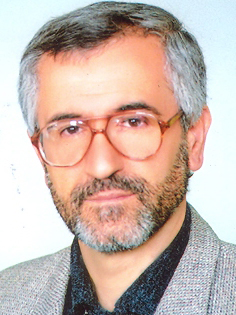 استاد دانشکده مهندسی متالورژی و مواد- دانشگاه تهرانحسین عبدی زادهشناسایی و انتخاب مواد مهندسی | استخراج فلزاتتلفن دفتر:  +98 (21)82084085پست الکترونیکی: abdizade@ut.ac.irتحصیلاتPh.D ,1376,مهندسی مواد,انستیتو ملی علوم کاربردی لیون
M.S,1372,مهندسی مواد,مدرسه عالی علوم سرامیکهای صنعتی لیموژ
کارشناسی ارشد پیوسته,1364,مهندسی متالورژی و مواد,دانشگاه تهران
زمینههای تخصصیو حرفهایسوابق کاري و فعالیت های اجراییمعاون اداری و مالی پردیس دانشکده های فنی دانشگاه تهران-(1395-1398)
استاد راهنمای دانشجویان شاهد و ایثارگر دانشکده مهندسی متالورژی و مواد-(1395-1397)
مدیر طرح و توسعه تجهیزات پژوهشی پردیس دانشکده های فنی-(1395-1397)
سرپرست آزمایشگاه مواد و کامپوزیت های نانو ساختار-(1394-1396)
معاون اداری و مالی موسسه پژوهشی مپفن-(1393-1395)
سرپرست آزمایشگاه مواد و کامپوزیتهای نانوساختار-(1392-1394)
سرپرست آزمایشگاه مواد و کامپوزیتهای نانوساختار-(1390-1392)
فعالیت های علمیمقالات- Efficient synthesis of recyclable porous BiFeO3/rGO thin film via sol-gel method as an enhanced photocatalyst. Ghorbani Mina, Sheibani Saeed, Abdizadeh Hossein, Golobostanfard Mohammad Reza (2024)., COLLOIDS AND SURFACES A-PHYSICOCHEMICAL AND ENGINEERING ASPECTS, 686(133429), 133429.

- Direct Synthesis of Tungsten Carbide by Solid-State Carbothermic Reduction of Tungsten Trioxide. Baigi Mojtaba, Pourabdoli Mahdi, Raygan Shahram, Abdizadeh Hossein (2023)., TRANSACTIONS OF THE INDIAN INSTITUTE OF METALS, 76(12), 3455-3461.

- Boosting solar fuel production of bismuth ferrite thin film by incorporating reduced graphene oxide. Ghorbani Mina, Sheibani Saeed, Abdizadeh Hossein, Golobostanfard Mohammad Reza (2023)., JOURNAL OF ALLOYS AND COMPOUNDS, 936(168300), 168300.

- Modified BiFeO3/rGO nanocomposite by controlled synthesis to enhance adsorption and visible-light photocatalytic activity. Ghorbani Mina, Sheibani Saeed, Abdizadeh Hossein, Golobostanfard Mohammad Reza (2023)., Journal of Materials Research and Technology-JMR&T, 22(22), 1250-1267.

- Design and optimization of single, double and multilayer anti-reflection coatings on planar and textured surface of silicon solar cells. Valiei Maryam, Mojir Shaibani Parman, Abdizadeh Hossein, Kolahdouz Mohammadreza, Asl Soleimani Ebrahim, Poursafar Jafar (2022)., Materials Today Communications, 32(1), 104144.

- Effect of incorporation of hafnium diboride nanofibers on thermomechanical properties of carbon fiber–phenolic composites. Ghelich Raziyeh, Jahannama Mohammad Reza, Abdizadeh Hossein, Vaezi Mohammad Reza, Torknik Fatemeh Sadat (2022)., JOURNAL OF THE AMERICAN CERAMIC SOCIETY, 105(9), 5817-5834.

- Comparing the planar and porous Nb-doped TiO2 photoanode of triple cation perovskite solar cells. Zare Bidaki Abolfazl, Abdizadeh Hossein, Pourshaban Erfan, Shadabroo Mohammad Saeed, Golobostanfard Mohammad Reza (2022)., MATERIALS SCIENCE IN SEMICONDUCTOR PROCESSING, 138(2022), 106259.

- Controlling the performance of one-dimensional homojunction UV detectors based on ZnO nanoneedles array. Rakhsha Amir Hosein, Abdizadeh Hossein, Pourshaban Erfan, Golobostanfard Mohammadreza, Montazerian Maziar, Masterlaro Valmor Roberto (2021)., SENSORS AND ACTUATORS A-PHYSICAL, 331(2021), 112916.

- The enhanced photocatalytic activity of ZnO nanorods/CuO nanourchins composite prepared by chemical bath precipitation. Nami Mohammad, Rakhsha Amir Hosein, Sheibani Saeed, Abdizadeh Hossein (2021)., MATERIALS SCIENCE AND ENGINEERING B-ADVANCED FUNCTIONAL SOLID-STATE MATERIALS, 271(115262), 115262.

- Solvent Engineering for Controlled Crystallization and Growth of All-Inorganic Pb-Free Rudorffite Absorbers of Perovskite Solar Cells. Shadabroo Mohammad Saeed, Abdizadeh Hossein, Shabani Mona, گل و بستان فرد محمدرضا (2021)., INORGANIC CHEMISTRY, 60(15), 11110-11119.

- Piezoferroic: Multi-stacked hard/soft Pb(Ti,Zr)O3 films deposited through wet chemical method. Shakeri Amid, گل و بستان فرد محمدرضا, Abdizadeh Hossein (2021)., MATERIALS CHEMISTRY AND PHYSICS, 267(2021), 124637.

- Dimethyl Sulfoxide Vapor-Assisted Cs2AgBiBr6 Homogenous Film Deposition for Solar Cell Application. Shadabroo Mohammad Saeed, Abdizadeh Hossein, Golobostanfard Mohammadreza (2021)., ACS APPLIED ENERGY MATERIALS, 4(7), 6797-6805.

- Ferro-photocatalytic Enhancement of Photoelectrochemical Water Splitting Using the WO3/BiFeO3 Heterojunction. Khoomortezaee Sadaf, Abdizadeh Hossein, گل و بستان فرد محمدرضا (2021)., ENERGY & FUELS, 35(11), 9623-9634.

- Elpasolite structures based on A2AgBiX6 (A: MA, Cs, X: I, Br): Application in double perovskite solar cells. Shadabroo Mohammad Saeed, Abdizadeh Hossein, گل و بستان فرد محمدرضا (2021)., MATERIALS SCIENCE IN SEMICONDUCTOR PROCESSING, 125(125), 105639.

- Optical properties of multi-stacked BaTiO3/SrTiO3 thin films synthesized via chemical method. Ramezani Alireza, Abdizadeh Hossein, Golobostanfard Mohammadreza (2021)., CERAMICS INTERNATIONAL, 2021(47), 17895.

- Sol-electrophoretic deposition of TiO2 nanoparticle/nanorod array for photoanode of dye-sensitized solar cell. Ghannadi Saber, Abdizadeh Hossein, Rakhsha Amir Hosein, گل و بستان فرد محمدرضا (2021)., MATERIALS CHEMISTRY AND PHYSICS, 258(258), 123893.

- Boosting the Graded Structure of 2D Perovskite Solar Cell Based on BA2MAn–1PbnI3n+1 by Noninteger n Values. Keirabadi Hamoon, Abdizadeh Hossein, Golobostanfard Mohammadreza (2020)., ACS APPLIED ENERGY MATERIALS, 4(1), 394-403.

- Hafnium diboride nonwoven mats with porosity/morphology tuned via different heat treatments. Ghelich Raziyeh, Jahannama Mohammad Reza, Abdizadeh Hossein, Torknik Fatemeh Sadat, Vaezi Mohammad Reza (2020)., MATERIALS CHEMISTRY AND PHYSICS, 248(1), 122876.

- Hybrid 1D/2D Carbon Nanostructure-Incorporated Titania Photoanodes for Perovskite Solar Cells. Amini Aida, Abdizadeh Hossein, Golobostanfard Mohammadreza (2020)., ACS APPLIED ENERGY MATERIALS, 3(7), 6195-6204.

- Hierarchical porous Ga doped ZnO films synthesized by sol-electrophoretic deposition. Hallajzadeh Amir Mohammad, Abdizadeh Hossein, Taheri Mahtab, گل و بستان فرد محمدرضا (2020)., CERAMICS INTERNATIONAL, 46(8), 12665-12674.

- Fabrication of porous titania sheet via tape casting: Microstructure and water permeability study. Ghannadi Saber, Abdizadeh Hossein, Babaei Alireza (2020)., CERAMICS INTERNATIONAL, 46(7), 8689-8694.

- A different chemical route to prepare hafnium diboride‐based nanofibers: Effect of chemical composition. Ghelich Raziyeh, Abdizadeh Hossein, Jahannama Mohammad Reza, Torknik Fatemeh Sadat, Vaezi Mohammad Reza (2020)., International Journal of Applied Ceramic Technology, 1(1).

- Layered Ruddlesden–Popper Perovskites with Various Thicknesses for Stable Solid-State Solar Cells. Bakhshayesh Amir Mahmoud, Abdizadeh Hossein, Mirhosseini Mohammad, Taghavinia Nima (2020)., PHYSICS OF THE SOLID STATE, 62(3), 529-541.

- Designing highly stable yet efficient solar cells based on a new triple-cation quasi-2D/3D hybrid perovskites family. Bakhshayesh Amir Mahmoud, Abdizadeh Hossein, Mirhosseini Mohammad, Taghavinia Nima (2019)., CERAMICS INTERNATIONAL, 45(16), 20788-20795.

- Controlling the extremely preferred orientation texturing of sol–gel derived ZnO thin films with sol and heat treatment parameters. Ebrahimifard Reza, Abdizadeh Hossein, گل و بستان فرد محمدرضا (2019)., JOURNAL OF SOL-GEL SCIENCE AND TECHNOLOGY, 93(1), 28-35.

- Sol–gel synthesis of PZT thin films on FTO glass substrates for electro-optic devices. Shoghi Ali, Abdizadeh Hossein, Shakeri Amid, گل و بستان فرد محمدرضا (2019)., JOURNAL OF SOL-GEL SCIENCE AND TECHNOLOGY, 93(3), 623-632.

- Triple Layer Heterojunction WO3/BiVO4/BiFeO3 Porous Photoanode for Efficient Photoelectrochemical Water Splitting. Khoomortezaee Sadaf, Abdizadeh Hossein, گل و بستان فرد محمدرضا (2019)., ACS APPLIED ENERGY MATERIALS, 2(9), 6428-6439.

- Central composite design (CCD)-Response surface methodology (RSM) of effective electrospinning parameters on PVP-B-Hf hybrid nanofibrous composites for synthesis of HfB2-based composite nanofibers. Ghelich Raziyeh, Jahannama Mohammad Reza, Abdizadeh Hossein, Torknik Fatemeh Sadat, Vaezi Mohammad Reza (2019)., COMPOSITES PART B-ENGINEERING, 166(2019), 527-541.

- Immobilization of Alcohol Dehydrogenase on Titania Nanoparticles To Enhance Enzyme Stability and Remove Substrate Inhibition in the Reaction of Formaldehyde to Methanol. Ghannadi Saber, Abdizadeh Hossein, Miroliaei Mehran, Saboury Ali Akbar (2019)., INDUSTRIAL & ENGINEERING CHEMISTRY RESEARCH, 58(23), 9844-9854.

- Ag and Cu doped ZnO nanowires: A pH-Controlled synthesis via chemical bath deposition. Rakhsha Amir Hosein, Abdizadeh Hossein, Pourshaban Erfan, گل و بستان فرد محمدرضا, Mastelaro Valmor Roberto, Montazerian Maziar (2019)., Materialia, 5(2019), 100212.

- Hierarchical porous ZnO films synthesized by sol–gel method using triethylenetetramine stabilizer. Ghorbani Mina, Abdizadeh Hossein, گل و بستان فرد محمدرضا (2019)., SN Applied Sciences, 1(3), 1:267.

- Hierarchical ZnO nanoflowers and urchin-like shapes synthesized via sol-gel electrophoretic deposition with enhanced photocatalytic performance. Taheri Mahtab, Abdizadeh Hossein, گل و بستان فرد محمدرضا (2018)., MATERIALS CHEMISTRY AND PHYSICS, 220(2018), 118-127.

- Biomineralization behavior of electrophoretic-deposited hydroxyapatite-tricalcalcium phosphate biphasic composite. Tavakkoli-Gilavan Mehraneh, Abdizadeh Hossein, گل و بستان فرد محمدرضا (2018)., APPLIED SURFACE SCIENCE, 458(2018), 988-995.

- Electrophoretic behavior of solvothermal synthesized anion replaced Cu2ZnSn(SxSe1-x)4 films for photoelectrochemical water splitting. Badkoobehhezaveh Amir Masoud, Abdizadeh Hossein, گل و بستان فرد محمدرضا (2018)., INTERNATIONAL JOURNAL OF HYDROGEN ENERGY, 43(27), 11990-12001.

- Properties of activated MgH2 + mischmetal nanostructured composite produced by ball-milling. Rahmani Nasab Mohammad Amin, Raygan Shahram, Abdizadeh Hossein, پورعبدلی سردرود مهدی, Mirghaderi Seyyed Hamed (2018)., Materials for Renewable and Sustainable Energy, 7(3), 1-11.

- Enhanced photoelectrochemical water splitting in hierarchical porous ZnO/Reduced graphene oxide nanocomposite synthesized by sol-gel method. Ghorbani Mina, Abdizadeh Hossein, Taheri Mahtab, گل و بستان فرد محمدرضا (2018)., INTERNATIONAL JOURNAL OF HYDROGEN ENERGY, 43(16), 7754-7763.

- Enhanced performance of La 0.8 Sr 0.2 MnO 3  cathode for solid oxide fuel cells by co-infiltration of metal and ceramic precursors. Seyed-vakili Seyed-vahidreza, Babaei Alireza, Ataie Minoo, Heshmati Manesh Saeid, Abdizadeh Hossein (2018)., JOURNAL OF ALLOYS AND COMPOUNDS, 737(1), 433-441.

- Structural, electrical, and optical properties of sol-gel-derived zirconium-doped barium titanate thin films on transparent conductive substrates. Kheyrdan Aryan, Abdizadeh Hossein, Shakeri Amdi, گل و بستان فرد محمدرضا (2018)., JOURNAL OF SOL-GEL SCIENCE AND TECHNOLOGY, 86(1), 141-150.

- Flexible supercapacitor electrodes based on TiO 2 /rGO/TiO sandwich type hybrids. Agharezaei Parastoo, Abdizadeh Hossein, گل و بستان فرد محمدرضا (2017)., CERAMICS INTERNATIONAL, 2018(44), 4132.

- Optimized Parameters for Enhanced Properties in Al–B4CComposite. Abdizadeh Hossein, Baghchesara M.a. (2017)., ARABIAN JOURNAL FOR SCIENCE AND ENGINEERING, 43(9), 4475-4485.

- Formation of urchin-like ZnO nanostructures by sol-gel electrophoretic deposition for photocatalytic application. Taheri Mahtab, Abdizadeh Hossein, گل و بستان فرد محمدرضا (2017)., JOURNAL OF ALLOYS AND COMPOUNDS, 2017(725), 291.

- Flexible freestanding sandwich type ZnO/rGO/ZnO electrode for wearable supercapacitor. Ghorbani Mina, گل و بستان فرد محمدرضا, Abdizadeh Hossein (2017)., APPLIED SURFACE SCIENCE, 2017(419), 277.

- Comparing the electrophoretic deposition process of graphene oxides synthesized through different methods. Hosseinpour Ali, Abdizadeh Hossein, گل و بستان فرد محمدرضا (2017)., Thin Solid Films, 2017(631), 118.

- سنتز و مشخصه یابی الکترودهای کاتد LSCF/GDC و LSCF به منظور استفاده در پیل سوختی اکسید جامد. سیدوکیلی سیدوحیدرضا, بابائی علیرضا, عبدی زاده حسین, حشمتی منش سعید (1395)., نشریه مهندسی متالورژی و مواد, 1(1), 1.

- Solution processable wurtzite CuInS2 inverted type solar cell. Golobostanfard Mohammad Reza, Abdizadeh Hossein, Jannati Ali (2017)., SOLAR ENERGY MATERIALS AND SOLAR CELLS, 2017(164), 1.

- Investigating Selective Removal of Cr(VI) and Zinc Ions from Aqueous Media by Mechanical-chemical Activated Red Mud. Ghanbarpourabdoli Noras, Raygan Shahram, Abdizadeh Hossein (2016)., Iranian Journal of Materials Science and Engineering, 13(4), 20-32.

- The synergistic effect of catalysts on hydrogen desorption properties of MgH2–TiO2–NiO nanocomposite. Rajabpour Farshad, Raygan Shahram, Abdizadeh Hossein (2016)., Materials for Renewable and Sustainable Energy, 5(4), 1-9.

- Synthesizing nanostructured crack-free thick films of Fe-doped lead zirconate titanate by sol–gel dip coating method. Shakeri Amdi, Abdizadeh Hossein, گل و بستان فرد محمدرضا (2016)., JOURNAL OF SOL-GEL SCIENCE AND TECHNOLOGY, 80(2), 249.

- Hierarchical porous photoanode based on acid boric catalyzed sol for dye sensitized solar cells. Maleki Khaterh, Abdizadeh Hossein, Golobostanfard Mohammad Reza, Adelfar Razieh (2016)., APPLIED SURFACE SCIENCE, 2017(394), 37.

- A close correlation between nucleation sites, growth and final properties of ZnO nanorod arrays: Sol-gel assisted chemical bath deposition process. Pourshaban Erfan, Abdizadeh Hossein, Golobostanfard Mohammad Reza (2016)., CERAMICS INTERNATIONAL, 42(2016), 14721.

- High performance Ni–CNTs catalyst: synthesis and characterization. Gharegozloo Shaghayegh, Ataei Abolghasem, Abdizadeh Hossein, Mostafavi Ebrahim, Parnian Mohammad Javad, Khodadadi Abbasali (2016)., RSC Advances, 6(6), 47072–47082.

- Fabrication of Nb-doped lead zirconate titanate thick films synthesized by sol-gel dip coating method. Shakeri Amdi, Abdizadeh Hossein, Golobostanfard Mohammad Reza (2016)., JOURNAL OF MATERIALS SCIENCE-MATERIALS IN ELECTRONICS, 2016(27), 5654.

- Boron carbide reinforced aluminium matrix composite: Physical, mechanical characterization and mathematical modelling. شیروانی مقدم کامیار, Khayyam Hamid, Abdizadeh Hossein, Karbalaei Akbari Mohammad, پاک سرشت امیرحسین, Ghasali Ehsan, Naebe Minoo (2016)., MATERIALS SCIENCE AND ENGINEERING A-STRUCTURAL MATERIALS PROPERTIES MICROSTRUCTURE AND PROCESSING, 2016(658), 135.

- All solution processable graded CIGS solar cells fabricated using electrophoretic deposition. Golobostanfard Mohammad Reza, Abdizadeh Hossein (2016)., RSC Advances, 2016(6), 11903.

- Effect of B4C, TiB2 and ZrSiO4 ceramic particles on mechanical properties of aluminium matrix composites: Experimental investigation and predictive modelling.  کامیار شیروانی مقدم, Khayyam Hamid, Abdizadeh Hossein, Karbalaei Akbari Mohammad, پاک سرشت امیرحسین, عبدی فرهاد, Abbasi Aref, Naebe Minoo (2016)., CERAMICS INTERNATIONAL, 2016(42), 6206.

- Electrophoretic Deposition of CuIn1 −xGaxSe2 Thin Films Using Solvothermal Synthesized Nanoparticles for Solar Cell Application. Khanaki Alireza, Abdizadeh Hossein, Golobostanfard Mohammad Reza (2015)., Journal of Physical Chemistry C, 2015(119), 23250.

- Controlling the morphology and properties of solvothermal synthesized Cu2ZnSnS4 nanoparticles by solvent type. Bahramzadeh Saeid, Abdizadeh Hossein, Golobostanfard Mohammad Reza (2015)., JOURNAL OF ALLOYS AND COMPOUNDS, 2015(642), 124.

- بررسی ریزساختار کامپوزیت های زمینه آلومینیوم با فاز تقویت کننده نانومنیزیا تولید شده به روش اختلاط مستقیم. باغچه سرا محمدامین, عبدی زاده حسین, بهاروندی حمیدرضا (1393)., مواد نوین, 5(2), 117.

- PRESSURELESS SINTERING OF B4C-NANOTiB2 NANOCOMPOSITE BY ADDITION OF Fe AND Ni AS SINTERING AIDS. محمدی سامانی محمدمهدی, بهاروندی حمیدرضا, Abdizadeh Hossein, Rezapour Jafar (2014)., International Journal of Materials Sciences & Engineering, 11(4), 33.

- Fabrication of TiB2 nanoparticulates-reinforced aluminum matrix composites by powder metallurgy route. Hosseini Vajargah Pouya, Abdizadeh Hossein, باغچه سرا محمدامین (2014)., JOURNAL OF COMPOSITE MATERIALS, 2014(0), 0.

- Investigation of discont inuously reinforced aluminium metal mat r ix comp osit e fabr icat ed by two differ ent micr on cer amic r ei n f o r cement s ( Z r S i O4, B4C): Comparative study. شیروانی مقدم کامیار, Karbalaei Akbari Mohammad, Abdizadeh Hossein, Pakseresht Amir Hamed, عبدی فرهاد, Shahbazkhan Ali (2014)., KOVOVE MATERIALY-METALLIC MATERIALS, 2015(53), 1.

- Improvement of mechanical properties in aluminum/CNTs nanocomposites by addition of mechanically activated graphite. Khorasani Sasan, Heshmati Manesh Saeid, Abdizadeh Hossein (2014)., COMPOSITES PART A-APPLIED SCIENCE AND MANUFACTURING, 2015(68), 177.

- Production and microstructural investigation of A356 aluminum alloy based Magnesium oxide particles reinforced metal-matrix nanocomposites. باغچه سرا محمدامین, Abdizadeh Hossein (2014)., JOURNAL OF CERAMIC PROCESSING RESEARCH, 15(6), 418.

- Cr2AlC powder synthesis using molten salt method. Arbab Farid, Abdizadeh Hossein (2014)., International Journal of Life Sciences, 4(7), 50.

- Carbon nanotube/indium tin oxide hybrid transparent conductive film: Effect of nanotube diameter. Golobostanfard Mohammad Reza, Abdizadeh Hossein, Mohammadi Saeed, باغچه سرا محمدامین (2014)., SOLAR ENERGY MATERIALS AND SOLAR CELLS, 2015(132), 418.

- Production and microstructural investigation of Al-nano TiB2 composite produced by powder metallurgy technique. باغچه سرا محمدامین, Abdizadeh Hossein, بهاروندی حمیدرضا (2014)., International Journal of Nano Dimension, 6(5), 563.

- Incorporating Carbon Nanotubes in Sol−Gel Synthesized Indium Tin Oxide Transparent Conductive Films. Golobostanfard Mohammad Reza, Mohammadi Saeed, Abdizadeh Hossein, باغچه سرا محمدامین (2014)., LANGMUIR, 2014(30), 11785.

- Comparing incorporation of carbon nanotubes in hierarchical porous photoanodes of quantum dot and dye sensitized solar cells. Bostan Mohamad, Abdizadeh Hossein (2014)., CERAMICS INTERNATIONAL, 2015(41), 497.

- Incorporation of carbon nanotubes in a hierarchical porous photoanode of tandem quantum dot sensitized solar cells. Golobostanfard Mohammad Reza, Abdizadeh Hossein, Mohajerzadeh Seyed Shamsodin (2014)., NANOTECHNOLOGY, 2014(25), 345402.

- Effect of milling energy on reparation of nano-structured Fe70Si30 alloys. Torkan Sara, Ataei Abolghasem, Abdizadeh Hossein, Sheibani Saeed (2014)., POWDER TECHNOLOGY, 267(267), 145-152.

- Effect of CNT addition on the characteristics of Cu-Ni/CNT nanocomposite. Bakhshaei Parisa, Ataei Abolghasem, Abdizadeh Hossein (2014)., Journal of Nanostructures, 3(3), 403-409.

- Synthesis and characterization of thick PZT films via sol–gel dipcoating method. Shakeri Amdi, Abdizadeh Hossein, Golobostanfard Mohammad Reza (2014)., APPLIED SURFACE SCIENCE, 2014(314), 711.

- بررسی خواص مغناطیسی و الکتریکی نانوکامپوزیت Cu30-Ni70/CNT تولید شده به روش آلیاژسازی مکانیکی. بخشایی پریسا, عطائی ابوالقاسم, عبدی زاده حسین (1393)., فصلنامه مواد و فناوریهای پیشرفته, 3(1), 29-36.

- Influence of carbon nanotube wall thickness on performance of dye sensitized solar cell with hierarchical porous photoanode. Golobostanfard Mohammad Reza, Abdizadeh Hossein (2014)., MICROPOROUS AND MESOPOROUS MATERIALS, 2014(191), 74.

- بررسی خواص مکانیکی کامپوزیت Al/Nano-MgO تولید شده توسط روش گردابی. باغچه سرا محمدامین, عبدی زاده حسین, بهاروندی حمیدرضا (1392)., نانو مواد, 15(5), 169.

- Evaluation of structure and morphology of aluminum powder particles milled at different conditions. Khorasani Sasan, Abdizadeh Hossein, Heshmati Manesh Saeid (2014)., ADVANCED POWDER TECHNOLOGY, 25(2), 599-603.

- Influence of process parameters on synthesis of hierarchical porous titania photoanode prepared by controlled phase separation for dye sensitized solar cell. Golobostanfard Mohammad Reza, Abdizadeh Hossein (2014)., CERAMICS INTERNATIONAL, 2014(40), 9311.

- Tandem structured quantum dot/rod sensitized solar sell based on solvothermal synthesized CdSe quantum dots and rods. Golobostanfard Mohammad Reza, Abdizadeh Hossein (2014)., JOURNAL OF POWER SOURCES, 2014(256), 102.

- Sol-gel derivied Al and Ga co-doped ZnO thin films: An optoelectronic study. Reza Ebrahimifard Reza Ebrahimifard, Golobostanfard Mohammad Reza, Abdizadeh Hossein (2013)., APPLIED SURFACE SCIENCE, 2014(290), 252.

- Investigation on phase evolution in mechanically alloyed nano-structured Fe-Si system. Torkan Sara, Ataei Abolghasem, Abdizadeh Hossein (2013)., Advanced Materials Research, 829(829), 703-706.

- Characterization of Ni-CNTs nanocomposites produced by mechanical alloying. Gharegozloo Shaghayegh, Abdizadeh Hossein, Ataei Abolghasem (2013)., Advanced Materials Research, 829(829), 515-519.

- A comparative study for synthesis methods of nano-structured (9Nie2MgeY) alloy catalysts and effect of the produced alloy on hydrogen desorption properties of MgH2. Pourabdoli Mahdi, Raygan Shahram, Abdizadeh Hossein, Uner D (2013)., INTERNATIONAL JOURNAL OF HYDROGEN ENERGY, 38(38), 16090-16097.

- Effect of Powder Particle Size and Substrate Hardening on the Formation of Nanostructured TiC Coating on AISI-D2 Steel by Mechanical Milling. Saba Farhad, Raygan Shahram, Abdizadeh Hossein (2013)., Advanced Materials Research, 829(829), 471-475.

- Effects of Sol Parameters on Synthesis and Structure of ZnO Nanoparticles. Hosseini Vajargah Pouya, Abdizadeh Hossein, Reza Ebrahimifard Reza Ebrahimifard, Bostan Mohamad (2013)., International Journal of Material Science Innovations, 1(5), 232.

- Hierarchical porous titania/carbon nanotube nanocomposite photoanode senthesized by controlled phase separation for dye sensitized solar cell. Golobostanfard Mohammad Reza, Abdizadeh Hossein (2013)., SOLAR ENERGY MATERIALS AND SOLAR CELLS, 2014(120), 295.

- Effect of fluoride concentration and water content on morphology of titania nanotubes in ethylene glycol solution. Naghizadeh Meysam, Saber Ghannadi Saber Ghannadi, Abdizadeh Hossein, Golobostanfard Mohammad Reza (2013)., Advanced Materials Research, 2014(829), 907.

- An investigation of solvent effect on rhombohedral/monoclinic/tetragonal phase properties of Pb(Zr0.53Ti0.47)O3 nanoparticles prepared via sol-gel method. Shakeri Amid, Abdizadeh Hossein, Golobostanfard Mohammad Reza (2013)., Advanced Materials Research, 2014(829), 698.

- Solvothermal synthesis of CuInSe2 nanostructured powders: comparing open-air with applying internal imposed pressure. Khanaki Alireza, Abdizadeh Hossein, Golobostanfard Mohammad Reza (2013)., Advanced Materials Research, 2014(829), 912.

- Low Temperature Synthesis of Barium Titanate Powder by a Modified Sol-Gel Method. Yasseri Mohammad, Abdizadeh Hossein, Shakeri Amid, Golobostanfard Mohammad Reza (2013)., Advanced Materials Research, 2014(829), 727.

- Effect of nitrogen doping on the phase evolution of the TiO2 nanoparticles. Derakhshani Mohammad, Abdizadeh Hossein, Golobostanfard Mohammad Reza (2013)., CERAMICS INTERNATIONAL, 2014(829), 902.

- Electrophoretic deposition of titania thin films: influence of deposition time on microstructural and optical properties of the coatings. Saber Ghannadi Saber Ghannadi, Abdizadeh Hossein, Golobostanfard Mohammad Reza (2013)., Advanced Materials Research, 2014(829), 917.

- Hierarchical sol-gel derived porous titania/carbon nanotube films prepared by controlled phase separation. Golobostanfard Mohammad Reza, Abdizadeh Hossein (2013)., MICROPOROUS AND MESOPOROUS MATERIALS, 2014(183), 74.

- Determination of kinetic parameters and hydrogen desorption characteristics of MgH2-10 wt% (9Ni–2Mg–Y) nano-composite. Pourabdoli Mahdi, Raygan Shahram, Abdizadeh Hossein, Uner D (2013)., INTERNATIONAL JOURNAL OF HYDROGEN ENERGY, 38(27), 11910-11919.

- Preparing TiC coating on AISI D2 steel using mechanical milling technique. Saba Farhad, Raygan Shahram, Abdizadeh Hossein, Dolatmoradi Ata (2013)., POWDER TECHNOLOGY, 246(246), 229-234.

- Sol-gel derivied ZnO thin films: Effect of amino-additives. Hosseini Vajargah Pouya, Abdizadeh Hossein, Reza Ebrahimifard Reza Ebrahimifard, Golobostanfard Mohammad Reza (2013)., APPLIED SURFACE SCIENCE, 2013(285P), 732.

- Investigation of microstructure and mechanical properties of nano MgO reinforced Al composites manufactured by stir casting and powder metallurgy methodes: A comparative study. Abdizadeh Hossein, Reza Ebrahimifard Reza Ebrahimifard, باغچه سرا محمدامین (2013)., COMPOSITES PART B-ENGINEERING, 2014(B 56), 217.

- Modeling the current density in sol-gel electrophoretic deposition of titania thin film. Saber Ghannadi Saber Ghannadi, Abdizadeh Hossein, Golobostanfard Mohammad Reza (2013)., CERAMICS INTERNATIONAL, 2014(40), 2121.

- Synthesis and Characterization of Indium Niobium Oxide Thin Films via Sol-Gel Spin Coating Method. Mohammadi Saeed, Golobostanfard Mohammad Reza, Abdizadeh Hossein (2013)., JOURNAL OF MATERIALS SCIENCE & TECHNOLOGY, 29(10), 923.

- Opto-electronic Properties of molybdenum doped indium tin oxide nano structured thin films prepared via sol-gel spin coating. Mohammadi Saeed, Abdizadeh Hossein, Golobostanfard Mohammad Reza (2013)., CERAMICS INTERNATIONAL, 39(2013), 6953.

- Effect of process parameters on the synthesis and Characterization of CuIn1-xGaxSe2 nanopowders produced by new modified solvothermal method. Khanaki Alireza, Abdizadeh Hossein, Golobostanfard Mohammad Reza (2013)., MATERIALS SCIENCE IN SEMICONDUCTOR PROCESSING, 16(2013), 1397.

- Effects of acidcatalyst type on structural morphological and optoelectrical properties of spin - coated TiO2 thin film. Bostan Mohamad, Abdizadeh Hossein (2013)., PHYSICA B-CONDENSED MATTER, 413(---), 40-46.

- Effect of niobium doping on opto-electronic properties of sol-gel based nanostructured indium tin oxide thin films. Mahmodi Saeed, Abdizadeh Hossein,  محمدرضا گل و بستان فرد (2013)., CERAMICS INTERNATIONAL, 2012(2012), -.

- Mechanochemical synthesis of W–Cu nanocomposites via in-situ co-reduction of the oxides. Dolatmoradi Ata, Raygan Shahram, Abdizadeh Hossein (2013)., POWDER TECHNOLOGY, 233(233), 208-214.

- STUDY OF MECHANICAL PROPERTIES AND FRACTURE MODE OF ALUMINA - SILICON CARBIDE NANOCOMPOSITES.  Ali Reza Rahimnezhad Yazdi,  Hamid Reza Baharvandi, Abdizadeh Hossein,  Naser Ehsani (2012)., INTERNATIONAL JOURNAL OF MODERN PHYSICS C, 5(1), -.

- Synthesizing Nanostructured Ni75Mg16 . 66Y8 . 34 ( at% )  Powder by Solid State Reaction and Mechanical Milling. Raygan Shahram,  Mehdi Pourabdoli, Abdizadeh Hossein,  Mamoun Medraj (2012)., MATERIALS AND MANUFACTURING PROCESSES, 27(12), 1300-1305.

- Optimized SolGel Chemical Route Using Vacuum Suction for Fabrication of Densely Packed NiFe2O4 Nanowires. Mehri Hossein, Seyed Ebrahimi Seyed Ali, Abdizadeh Hossein, Khanmirza Hamed (2012)., Journal of Superconductivity and Novel Magnetism, 25(8),  2743-2748.

- Structural Optical and Electrical Characterization of Mo Doped In2O3 Thin Films Prepared via Sol - Gel Spin Coating Technique. Rahnama Seed, Abdizadeh Hossein,  Mohammad Reza Golobostanfard (2012)., Advanced Materials Research, 576(---), 607-610.

- Effects of Calcination Parameters on the Microstructure and Morphology of PZT Nanoparticles Prepared by Modified Sol–Gel Method. Shekari Hamicreza, Abdizadeh Hossein,  Mohammad Reza Golobostanfard (2012)., Advanced Materials Research, 576(---), 326-329.

- بازیافت آلیاژ اینکونل 738 از پره های مستعمل توربین گازی به روش ESR. فرنیا علی, رایگان شهرام, عبدی زاده حسین,  کاظم حنایی (1391)., نشریه مهندسی متالورژی و مواد, 23(2), 59-66.

- Effect of mixed solvent on structural morphological and optoelectrical properties of spin - coated TiO2 thin films. Abdizadeh Hossein, Golobostanfard Mohammad Reza (2012)., CERAMICS INTERNATIONAL, 2012(38), 5843.

- Effect of Crystalline Size on the Structure of Copper Doped Zirconia Nanopaticles Synthesized via Sol - Gel. Asadi Asadi, Abdizadeh Hossein,  Yaser Vahidshad (2012)., Journal of Nanostructures, 2(---), 205-2012.

- Mechanochemical synthesis of WCu nanocomposites via in-situ co-reduction of the oxides. Dolatmoradi Ata, Raygan Shahram, Abdizadeh Hossein (2012)., POWDER TECHNOLOGY, 233(20,13), -.

- Investigation on mechanical properties and fracture behavior of A356 aluminum alloy based ZrO2 particle reinforced metal - matrix composites. Abdizadeh Hossein,  Mohammad Amin Baghchesara (2012)., CERAMICS INTERNATIONAL, 39(2), 2045-2050.

- Influence of Al nitrate and Al chloride doping sources on structural and optical properties of solgel derived Al : ZnO nanoparticles. Reza Ebrahimifard Reza Ebrahimifard, Abdizadeh Hossein,  Mohammadreza Golobostanfard (2012)., Micro & Nano Letters, 7(6), 572-575.

- Effect of sintering temperature and silicocarbide fraction on densityT mechanical properties and fracture mode of alumina - silicon carbide micro/nano composites.  Alireza Rahimnejad Yazdi,  Hamidreza Baharvandi, Abdizadeh Hossein,  Jalil Purasad,  Amir Fathi,  Hafez Ahmadi (2012)., MATERIALS & DESIGN, 37(1), 251-255.

- Optimization of the Sol–Gel Chemical Route for Fabrication of Densely Packed NiFe2O4 Nanowires in the AAO Template.  Ali Mehri, Seyed Ebrahimi Seyed Ali, Abdizadeh Hossein (2012)., Journal of Superconductivity and Novel Magnetism, 25(6), 2047-2052 .

- Microstructural and mechanical properties of nanometric magnesium oxide particulate - reinforced aluminum matrix composites produced by powder metallurgy method.  Mohammad Amin Baghchesara, Abdizadeh Hossein (2012)., Journal of Mechanical Science and Technology, 26(2), 372-367.

- DENSIFICATION AND MECHANICAL PROPERTIES OF TiB2 - SiC NANOCOMPOSITE WITH SILICON CARBAID AS A SINTERING AID.  Seyed Hashem Alavi,  Hamid Reza Baharvandi, Abdizadeh Hossein (2012)., Journal of Physics: Conference Series, 5(---), -.

- INFLUENCE OF B4C TO TTIP MOLAR RATIO ON SYNTHESIS OF NANO TITANIUM DIBORIDE POWDERS VIA SOL - GEL METHOD.  Hamed Sinaei Pour Fard,  Hamidreza Baharvandi, Abdizadeh Hossein (2012)., INTERNATIONAL JOURNAL OF MODERN PHYSICS C, 5(---), 219-226.

- Effect of Tertiary Amines on Structural Morphological and Optical Properties of Nanostructured ZnO Thin Film.  Reza Ebrahimifard, Abdizadeh Hossein,  Mohammad Reza Golobostanfard (2012)., Journal of Nano- and Electronic Physics, 4(1), 10181-10184.

- Effect of Deposition Voltage on Microstructure and Optical Properties of TiO2 Thin Film via Electrophoretic Deposition. Saber Ghannadi Saber Ghannadi, Abdizadeh Hossein,  Mohammadreza Golobostanfard (2012)., Advanced Materials Research, 576(---), 586-589.

- EFFECT OF MgO NANO PARTICLES ON SINTERING BEHAVIOR OF Al2O3 - SiC - MgO NANO COMPOSITES.  Fereshteh Surani, Abdizadeh Hossein,  Hamid Reza Baharvandi,  Ali Nemati (2012)., Journal of Physics: Conference Series, 5(---), 568-573.

- Effects of MgO Nano Particles on Microstructural and Mechanical Properties of Aluminum Matrix Composite prepared via Powder Metallurgy Route.  Baghchesara Mohammad Amin, Abdizadeh Hossein,  Hamid Reza Baharvandi (2012)., Journal of Physics: Conference Series, 5(1), 614-607.

- EFFECT OF REVERSE MICELLE WATER POOL IN SYNTHESIS OF ZIRCONIA STABILIZED COPPER NANOCOMPOSITE. Abdizadeh Hossein,  Yaser Vahidshad,  Hamid Reza Baharvandi,  Mahmoud Akbari Baseri (2012)., INTERNATIONAL JOURNAL OF MODERN PHYSICS C, 5(---), 559-567.

- جذب کرم شش ظرفیتی از محلول آبی با استفاده از گل قرمز فعال شده توسط اسید نیتریک. عبدی زاده حسین,  شهرام رایگان,  محمود احتشامی (1390)., مهندسی مالی و مدیریت اوراق بهادار, 14(42), 34-37.

- Improvement in physical and mechanical properties of aluminum/zircon composites fabricated by powder metallurgy method. Abdizadeh Hossein,  Maziar Ashuri,  Pooyan Tavakoli Moghadam,  Arshia Nouribahadory,  Hamid Reza Baharvandi (2011)., MATERIALS & DESIGN, 32(8-9), 4423-4417.

- The Effect of Sr and Grain Refining Elements on the Microstructure and Tensile Properties of A356 - 10B4C Metal Matrix Composite. Emamy Massoud, Abdizadeh Hossein,  حمید رضا لشگری,  علی اصغر نجیمی (2011)., MECHANICS OF ADVANCED MATERIALS AND STRUCTURES, 18(3), 210-217.

- Synthesis of TiO2/ZnO Core/Shell Type Nanocomposite via Sol - Gel Method.  Mohammad Reza Golobostanfard,  Reza Ebrahimifard, Abdizadeh Hossein (2011)., Key Engineering Materials, 472-471(---), 998-993.

- Influence of Taguchi Selected Parameters on Properties of CuO - ZrO2 Nanoparticles Produced via Sol - gel Method. Abdizadeh Hossein,  Yaser Vahid Shad (2011)., World Academy of Science, Engineering and Technology, 50(---), 305-313.

- The evaluation of W/ZrC composite fabricated through reaction sintering of two precursors : Conventional ZrO2/WC and novel ZrSiO4/WC.  Mostafa Roosta,  Hamidreza Baharvandi, Abdizadeh Hossein (2011)., International Journal of Refractory Metals and Hard Materials, 29(6), 715-710.

- The Effect of Using Nano ZrO2 on the Properties of W - ZrC Composite Fabricated through Reaction Sintering.  Mostafa Roosta,  Hamidreza Baharvandi, Abdizadeh Hossein (2011)., New Journal of Glass and Ceramics, 1(1), 1-6.

- Size - controlled synthesis of CuO - ZrO2 nanoparticles prepared through reverse micelle method. Abdizadeh Hossein,  Hamidreza Baharvandi,  Mahmoud Akbari,  Yaser Vahidshad Baseri (2010)., JOURNAL OF SOL-GEL SCIENCE AND TECHNOLOGY, 53(2), 263-271.

- The effect of TiB2 powder on microstructure and mechanical behavior of Al - TiB2 metal matrix composites.  N Ehsani,  Farhad Abdi, Abdizadeh Hossein,  Hamid Reza Baharvandi (2010)., Proceedings of SPIE - The International Society for Optical Engineering, -(---), -.

- Development of high-performance A356/nano-Al2O3 composites.  A Mazahery, Abdizadeh Hossein,  H R Baharvandi (2009)., MATERIALS SCIENCE AND ENGINEERING A-STRUCTURAL MATERIALS PROPERTIES MICROSTRUCTURE AND PROCESSING, 518(1,2), 64-61.

- اثرPH سل اولیه بر مورفولوژی و اندازه ذرات نانوپودر کاربیدسیلیکون سنتز شده به روش سل - ژل.  احسان اولیائی, عبدی زاده حسین, رایگان شهرام,  حمیدرضا بهاروندی (1388)., مهندسی مالی و مدیریت اوراق بهادار, 12(34), 50-46.

- اثر pH سل اولیه بر مورفولوژی و اندازه ذرات نانو پودر کاربید سیلیکون ( SiC ) سنتز شده به روش سل - ژل.  احسان اولیائی , عبدی زاده حسین, رایگان شهرام,  حمیدرضا بهاروندی  (1388)., نشریه مهندسی متالورژی, -(34), -.

- STRUCTURAL AND MORPHOLOGY OF NANOPOWDERS COPPER - STABILIZED ZIRCONIA.  Yaser Vahidshad, Abdizadeh Hossein,  Hamid Reza Baharvandi,  Mahmood Akbari Baseri (2009)., SURFACE REVIEW AND LETTERS, 16(4), -.

- Microstructure and mechanical properties of aluminum alloy matrix composite reinforced with nano - particle MgO.  Arash Ansary Yara,  Maziyar Montazerian, Abdizadeh Hossein,  Hamid Reza Baharvandi (2009)., JOURNAL OF ALLOYS AND COMPOUNDS, 484(1-2),  400-404.

- Inception of Transformation of Hematite to Magnetite During Mechanical Activation A Thermodynamical Approach. Masoud Sadeghi, Raygan Shahram, Seyed Ebrahimi Seyed Ali, Abdizadeh Hossein (2009)., IRANIAN JOURNAL OF SCIENCE AND TECHNOLOGY, TRANSCATION B: ENGINEERING, 33(B5), 415-424.

- Influence of talc additive on cold strength and reducibility of iron ore sinters compared to bentonite. Raygan Shahram, Abdizadeh Hossein,  Ali Dabbagh,  Mehdi Pourabdoli (2009)., Ironmaking and Steelmaking, 36(4), 273-278.

- FRACTOGRAPHY OF STIR CASTED Al-ZrO2 COMPOSITES.  Mohammad Amin Baghchesara, Abdizadeh Hossein,  Hamidreza Baharvandi (2009)., IRANIAN JOURNAL OF SCIENCE AND TECHNOLOGY, TRANSCATION B: ENGINEERING, 33(B5), 462-453.

- Comparing the effect of processing temperature on microstructure and mechanical behavior of ( ZrSiO4 or TiB2 ) /aluminum composites. Abdizadeh Hossein,  Hamid Reza Baharvandi,  K Shirvani Moghaddam (2008)., MATERIALS SCIENCE AND ENGINEERING A-STRUCTURAL MATERIALS PROPERTIES MICROSTRUCTURE AND PROCESSING, 498(2), 53-58

.

- بررسی کیفیت چهار نوع زغال داخلی جهت تزریق در کوره بلند.   اکبر اسکندری ریزی , عبدی زاده حسین, رایگان شهرام (1387)., مهندسی مالی و مدیریت اوراق بهادار, -(30), 62-57.

- اثر میزان تالک بر استحکام و احیا پذیری کلوخه های تولیدی ذوب آهن اصفهان.  علی دباغ,  رامز وقار, عبدی زاده حسین, رایگان شهرام (1387)., دانشکده فنی دانشگاه تهران, 42(5), 629-636.

- Effect Of Concentration of TTIP producer agent on ZrO2 / Nano TiO2 powder synthesis.  Ebrahim Mohammadi, Abdizadeh Hossein,  Hamid Reza Baharvandi, Hadian Ali Mohammad (2008)., INTERNATIONAL JOURNAL OF MODERN PHYSICS B, 22(19,18), 3224-3216.

- Synthesis of Nano - Size MgO Powder by Chemical Deposition of Low Cost Raw Materials.  Mihammad Ahmadzadeh,  Hamid Reza Baharvandi, Abdizadeh Hossein, Hadian Ali Mohammad (2008)., INTERNATIONAL JOURNAL OF MODERN PHYSICS B, 22(19-18), -.

- Effects of Concentration of TTIP Producer Agent on ZrO2/nano TiO2 Powder Synthesis.  E Mohammadi, Abdizadeh Hossein,  H R Baharvandi, Hadian Ali Mohammad (2008)., INTERNATIONAL JOURNAL OF MODERN PHYSICS B, 22(19,18), 3216-3224.

- Approach to Fabricate CuO Nanoparticles from Low Cost Raw Materials.  Hamid Reza Baharvandi, Abdizadeh Hossein,  Naseri Ehsani,  Mer Mahdi Mirmohamad Ali Tadjrishi,  Hald Nami (2008)., Materials Science Forum, 587-588(---), 492-496.

- Effects of Processing Temperature and Fabrication Method on Microstructure and Density of Multilayer Al2O3 - ZrO2 Nanocomposites. Abdizadeh Hossein,  Hamid Reza Baharoudi,  Saba Mirhashemi,  Naser Ehsani,  Hossein Abdizadeh (2008)., INTERNATIONAL JOURNAL OF MODERN PHYSICS B, 22(18-19), 3254-3260.

- Chemical Synthesis of Nano - Titanium Diboride Powders by Borothermic Reduction.  Hamed Sinaei Pour Fard,  B Shahmoradi, Abdizadeh Hossein,  Hamid Reza Baharvandi (2008)., INTERNATIONAL JOURNAL OF MODERN PHYSICS B, 22(19-18), 3179-3184.

- بررسی تاثیر SiB6 بر ریزساختار و خواص مکانیکی کاربید بور.  علی قدمی,  حمیدرضا بهاروندی,  ناصر احسانی قمیش لو, عبدی زاده حسین,  جعفر اسکندری جم (1386)., JOURNAL OF ENERGETIC MATERIALS, 2(1), 25-19.

- a new process for the production of ferrotitanium from titania slag.  Mehdi Pourabdoli, Raygan Shahram, Abdizadeh Hossein,  Kazem Hanaei (2007)., CANADIAN METALLURGICAL QUARTERLY, 1(46), 24-17.

- Production of high titania slag by Electro - Slag Crucible Melting ( ESCM ) process.  Mehdi Pourabdoli, Raygan Shahram, Abdizadeh Hossein,  Kazem Hanaei (2006)., INTERNATIONAL JOURNAL OF MINERAL PROCESSING, 78(3), 181-175.

- Smelting of Iranian Ilmenite by Electro - Slag Crucible Melting  ( ESCM )  process. Abdizadeh Hossein,  Shahram Raygan,  Kazem Hanaei,  Mehdi Pourabdoli (2006)., RARE METAL MATERIALS AND ENGINEERING, 1(35), 77-74.

- Investigation on Addition of Kaolinite on Sintering Behavior and Mechanical Properties of B4C.  Naser Ehsani, Abdizadeh Hossein, Hadian Ali Mohammad,  Hamid Reza Baharvandi (2006)., JOURNAL OF MATERIALS ENGINEERING AND PERFORMANCE, 15(---), 280-283.

- بررسی گوگردزدایی در آلیاژهای نیکل - کروم تولید شده به روش تصفیه الکتریکی توسط سرباره. عبدی زاده حسین,  رضاعلی شکری, رایگان شهرام,  کاظم حنایی (1384)., مهندسی مالی و مدیریت اوراق بهادار, 8(22), 35-31.

- ذوب احیایی کنسانتره ایلمنیت معدن کنوج در بوته منیزیتی با استفاده از فرآیند ESCM.  مهدی پورعبدلی, رایگان شهرام, عبدی زاده حسین,  کاظم حنایی (1384)., مهندسی مالی و مدیریت اوراق بهادار, -(21), 31-26.

- Preparation of Ni - Mo - Fe Alloys from MoO3 Concentrate Using an Electro - Slag Refining ( ESR ) Method.  Kiarash Jamshidi, Abdizadeh Hossein, Seyed Ebrahimi Seyed Ali,  Kazem Hanaei (2005)., JOURNAL OF ALLOYS AND COMPOUNDS, 396(1), -.

کنفرانس ها- Bismuth Ferrite-Graphene Nanocomposite as an Efficient Visible-Light Photocatalyst. Ghorbani Mina, Sheibani Saeed, Abdizadeh Hossein, Golobostanfard Mohammad Reza (2021)., 8th International Biennial Conference on Ultrafine Grained and Nanostructured Materials (UFGNSM2021), 6-7 November, Tehran, IRAN.

- Bismuth ferrite/reduced graphene oxide thin film as a Visible-light photocatalyst. Ghorbani Mina, Sheibani Saeed, Abdizadeh Hossein, Golobostanfard Mohammad Reza (2021)., The 8th International Color & Coating Congress, 13-14 October, Tehran, IRAN.

- The effect of plasticizer on morphology and permeability of the multilayer porous titania sheet prepared by tape casting method. Saber Ghannadi Saber Ghannadi, Babaei Alireza, Abdizadeh Hossein (2019)., 8th Iran International Conferenece & Exhibition on Materials Science & Metallurgical Engineering, 7-9 October, Tehran, Iran.

- Photoelectrochemical Water Splitting Behavior of Bismuth Ferrite Thin Films Synthesized via Different Sols. Khoomortezaei Sadaf, Abdizadeh Hossein, گل و بستان فرد محمدرضا (2019)., 7th International Bienial Conference_ UFGNSM 2019, 1-3 September, ITALY.

- اثر لایه میانی بر سنتز لایه متخلخل باریم تیتانات لایه نشانی شده به روش سل_ژل لایه چرخشی. رمضانی علی رضا, عبدی زاده حسین, گل و بستان فرد محمدرضا (1398)., دوازدهمین کنگره سرامیک ایران, 10-11 فروردین, تهران, ایران.

- ساخت و بررسی ریزساختاری و فداشوندگی کامپوزیت هیبرید پلیمر/الیاف کربن تقویت شده با با نانوساختارهای سرامیکی غیر اکسیدی. قلیچ راضیه, ترک نیک فاطمه سادات, جهان نما محمدرضا, عبدی زاده حسین (1397)., چهارمین نشست تخصصی دستاوردهای علمی و فنی پژوهشگاه فضایی ایران, 9-10 آذر, تهران, ایران.

- اثر لایه میانی بر سنتز لایه متخلخل باریم تیتانات لایه نشانی شده به روش سل-ژل لایه نشانی چرخشی. رمضانی علی رضا, عبدی زاده حسین, گل و بستان فرد محمدرضا (1397)., هفتمین کنفرانس بین المللی مهندسی مواد و متالورژی, 17-18 شهریور, تهران, ایران.

- Effects of instrumental parameters on Electrospinning of Hf /PVP hybrid nanofibers. Ghelich Raziyeh, Jahannama Mohammad Reza, Abdizadeh Hossein, Torknik Fatemeh Sadat, Vaezi Mohammad Reza (2018)., 7th International Congress on Nanoscience & Technology (ICNN2018), 26-28 September, Tehran, Iran.

- Effect of instrumental parameters on the morphology and diameter of electrospun Hf/PVP hybrid nanofibrous mats. Ghelich Raziyeh, Jahannama Mohammad Reza, Abdizadeh Hossein, Torknik Fatemeh Sadat, Vaezi Mohammad Reza (2018)., 7th International Congress on Nanoscience & Technology (ICNN2018), 26-28 September, Tehran, Iran.

- بهبود تجزیه فوتوالکتروشیمیایی آب توسط نانوکامپوزیت متخلخل سلسله مراتبی اکسیدروی/گرافن تهیه شده به روش سل-ژل. قربانی مینا, عبدی زاده حسین, گل و بستان فرد محمدرضا (1396)., هفتمین کنفرانس سلول های خورشیدی نانوساختاری, 30-30 آبان, تهران, ایران.

- Growth of ZnO films in sol-gel electrophoretic deposition by different solvents. Hallajizadeh Amir Mohammad, Abdizadeh Hossein, Taheri Mahtab, گل و بستان فرد محمدرضا (2017)., 6th International Biennial Conference on Ultrafine Grained and Nanostructured Materials, 12-13 November, Kish, Iran.

- A hetero-homogeneous investigation of chemical bath deposited Ga-doped ZnO nanorods. Eskandari Alireza, Abdizadeh Hossein, Pourshaban Erfan, گل و بستان فرد محمدرضا (2017)., 6th International Biennial Conference on Ultrafine Grained and Nanostructured Materials, 12-13 November, Kish, Iran.

- Electrophoretic deposition of Cu2ZnSn(S0.5Se0.5)4 films using solvothermal synthesized nanoparticles. Badkoobehhezaveh Amir Masoud, Abdizadeh Hossein, گل و بستان فرد محمدرضا (2017)., 6th International Biennial Conference on Ultrafine Grained and Nanostructured Materials, 12-13 November, Kish, Iran.

- A Hetero-Homogeneous Investigation of Chemical Bath Deposited Ga-doped ZnO Nanorods. Rakhsha Amir Hosein, Abdizadeh Hossein, Pourshaban Erfan, گل و بستان فرد محمدرضا (2017)., 6th International Biennial Conference on Ultrafine Grained and Nanostructured Materials, 12-13 November, Kish, Iran.

- Hysteresis Behavior of Multiferroic Bismuth Ferrite Thin Film Synthesized by Sol-Gel Spin Coating Method. Khoomortezaee Sadaf, گل و بستان فرد محمدرضا, Abdizadeh Hossein (2017)., 10th International Conference on Magnetic and Superconducting Materials (MSM17), 18-21 September, Tehran, Iran.

- Effect of Speed of Spin Coating Deposition on Properties of CH3NH3PbI3 Organic- Inorganic Halide Perovskite. Mirhendi Seyyed Majid, Golobostanfard Mohammad Reza, Abdizadeh Hossein (2017)., 2nd International Conference on Ceramics, 16-18 May, Tehran, Iran.

- Phase Purity Control of Nanostructured Bismuth Ferrite Thin Film Synthesized via Sol–Gel Method with Heat Treatment Parameters. Khoomortezaee Sadaf, Golobostanfard Mohammad Reza, Abdizadeh Hossein (2017)., 2nd International Conference on Ceramics, 16-18 May, Tehran, Iran.

- Synthesis of Mesoporous TiO  Photoanode by Aqueous  Sol-Gel Method for Using in Perovskite Solar Cells. Amini Aida, Golobostanfard Mohammad Reza, Abdizadeh Hossein (2017)., 2nd International Conference on Ceramics, 16-18 May, Tehran, Iran.

- Electrophoretic Deposition Behavior of Sol-Gel Synthesized Hydroxyapatite and Tricalcium Phosphate Nano-Powders. Tavakkoli-gilavan Mehraneh, Abdizadeh Hossein, Golobostanfard Mohammad Reza (2017)., 2nd International Conference on Ceramics, 16-18 May, Tehran, Iran.

- Synthesis of CZTSe Nanoparticles Through Solvothermal Route. Badkoobehhezaveh Amir Masoud, Abdizadeh Hossein, Golobostanfard Mohammad Reza (2017)., 2nd International Conference on Ceramics, 16-18 May, Tehran, Iran.

- کنترل ناخالصی PbI2 با سرعت لایه نشانی چرخشی چند مرحله ای در سنتز لایه پروسکایت سلول های خورشیدی. میرهندی سیدمجید, عبدی زاده حسین, گل وبستان فرد محمدرضا (1395)., کنفرانس سلول های خورشیدی نانو ساختاری, 2-2 آذر, تهران, ایران.

- A deconvolution method to model electrode processes in solid oxide cells. Seyed-vakili Seyed-vahidreza, Babaei Alireza, Heshmati Manesh Saeid, Abdizadeh Hossein (2016)., 12th Annual Electrochemistry Seminar of Iran, 16-17 November, Tehran, Iran.

- Precise Control of Impurity Phases in Sol-Gel Synthesized Nanostructured Barium Titanate by Accurate Adjusting Heat Treatment Condition. Kheyrdan Aryan, Abdizadeh Hossein, Shakeri Amdi, Golobostanfard Mohammad Reza (2016)., 5th International Conference on Materials Engineering and Metallurgy, 8-9 November, Shiraz, Iran.

- Graphene Oxide Flexible Paper: Comparing the Various Chemical Exfoliation Synthesis Routes. Agharezaei Parastoo, Abdizadeh Hossein, Ghorbani Mina, Golobostanfard Mohammad Reza (2016)., 5th International Conference on Materials Engineering and Metallurgy, 8-9 November, Shiraz, Iran.

- A novel method for semi-quantitatively evaluating  of photocatalytic degradation of dyes. Khorasani Sasan, Ensani Mohammad Hossein, Khorasani Siamak, Abdizadeh Hossein (2016)., The Thirteenth Scientific Student Conference On Metallurgical and Materials Engineering, 15-16 October, Tehran, Iran.

- سنتز ورقه نازک انعطاف پذیر گرافن اکسید بدون زیرلایه به روش خودآرایی القا شده تبخیری. آقارضائی پرستو, عبدی زاده حسین, گل وبستان فرد محمدرضا (1395)., 13 مین همایش علمی دانشجویی مهندسی مواد و متالورژی ایران, 15-15 شهریور.

- Characterization of LSCF and LSCF:CGO Cathodes for Solid Oxide Fuel Cell. Seyed-vakili Seyed-vahidreza, Babaei Alireza, Abdizadeh Hossein, Heshmati Manesh Saeid (2015)., 4th international conference & 9th congress Iranian Metallurgical & Materials Engineering Society & Iranian Foundrymen’s Society, 10-11 November, Tehran, Iran.

- Investigating Hudrogen desorption properties of MgH2+TiO2 and MgH2 + NiO nanocomposites. Rajabpour Farshad, Raygan Shahram, Abdizadeh Hossein (2015)., 4th international conference & 9th congress Iranian Metallurgical & Materials Engineering Society & Iranian Foundrymen’s Society, 10-11 November, Tehran, Iran.

- Investigation on the Simultanous effect of Addinf Mischmetal and ball milling on Hydrogen Desorption Properties of Magnesium Hydride. Rahmani Nasab Mohammad Amin, Raygan Shahram, Abdizadeh Hossein (2015)., 4th international conference & 9th congress Iranian Metallurgical & Materials Engineering Society & Iranian Foundrymen’s Society, 10-11 November, Tehran, Iran.

- Influence of sol concentration on properties of ZnO thin films synthesized by dip- coating method. Pourshaban Erfan, Abdizadeh Hossein, Golobostanfard Mohammad Reza (2015)., 10th Biennial Congress of the Iranian Ceramic Society & the First International Conference on Advanced Ceramics, 4-16 May, Karaj, Iran.

- Effects of pH and catalyst type on nanostractural morphology of Titania thin film. Adelfar Razieh, Golobostanfard Mohammad Reza, Abdizadeh Hossein (2015)., Asian Nano Conference Forum, 8-11 March, Kish, Iran.

- Altering Cu2ZnSnS4 nanocrystal properties by sulfur source type synthesized via modified solvothermal method. Bahramzadeh Saeid, Abdizadeh Hossein, Golobostanfard Mohammad Reza (2015)., Asian Nano Conference Forum, 8-11 March, Tehran, Iran.

- بررسی چگونگی حذف یون فلزات سنگین کرم شش ظرفیتی و روی توسط گل قرمز فعال شده مکانیکی شیمیایی. قنبرپور نورس, رایگان شهرام, عبدی زاده حسین (1393)., هفتمین همایش ملی و نمایشگاه تخصصی مهندسی محیط زیست, 15-19 آبان, تهران, ایران.

- بررسی نسبت غلظت خمیر لایه نشانی با میزان تخلخل در لایه تیتانیای متخلخل سلسله مراتبی. عادلفر راضیه, عبدی زاده حسین, گل و بستان فرد محمدرضا (1393)., کنفرانس سلول های خورشیدی نانوساختاری, 22-22 مهر, تهران, ایران.

- بررسی تاثیر فشار داخلی بر سنتز نانو ذرات CZTS به روش سولوترمال اصلاح شده جهت استفاده در سلول های خورشیدی. بهرام زاده سعید, عبدی زاده حسین, گل و بستان فرد محمدرضا (1393)., کنفرانس سلول های خورشیدی نانوساختاری, 22-22 مهر, تهران, ایران.

- سنتز لایه نازک نیمه هادی کالکوپیریت به روش الکتروفورتیک جهت استفاده در سلولهای خورشیدی. گل و بستان فرد محمدرضا, عبدی زاده حسین (1393)., کنفرانس سلول های خورشیدی نانوساختاری, 22-22 مهر, تهران, ایران.

- سنتز لایه ی تیتانیای متخلخل سلسله مراتبی جهت استفاده در سلولهای خورشیدی رنگدانه ای. عادلفر راضیه, گل و بستان فرد محمدرضا, عبدی زاده حسین (1393)., دومین کنفرانس تخصصی فناوری نانو در صنعت برق و انرژی, 30-31 فروردین, تهران, ایران.

- سنتز نانو ذرات CZTS به روش سولوترمال اصلاح شده جهتاستفاده در سلولهای خورشیدی نانو ساختار. بهرام زاده سعید, عبدی زاده حسین, گل و بستان فرد محمدرضا (1393)., دومین کنفرانس تخصصی فناوری نانو در صنعت برق و انرژی, 30-31 فروردین, تهران, ایران.

- Investigation on phase evolution in mechanically alloyed nano-structured Fe-Si system. Ataei Abolghasem, Abdizadeh Hossein (2013)., UFGNSM2013, 5-6 November, Tehran, Iran.

- Dye Sensitized Solar Cell Based on Hierarchical Porous Titania Photoanode Prepared by Controlled Phase Separation. Golobostanfard Mohammad Reza, Abdizadeh Hossein (2013)., UFGNSM13, 5-6 November, Tehran, Iran.

- Process control agent and time duration effects on milling of Aluminum powder. Khorasani Sasan, Abdizadeh Hossein, Heshmati Manesh Saeid (2013)., UFGNSM2013, 5-6 November.

- Production and Microstructural Investigation of Al-nano MgO Composite Produced by Direct Incorporation Techniqe. باغچه سرا محمدامین, Abdizadeh Hossein (2013)., EMRS 2013, 16-20 September, Warsaw, Poland.

- تهیه نانو کامپوزیت Cu-Ni-CNT به روش آلیاژ سازی مکانیکی. بخشایی پریسا, عطائی ابوالقاسم, عبدی زاده حسین (1392)., اولین همایش ملی و کارگاه های تخصصی علوم و فناوری نانو, 26-27 فروردین, تهران, ایران.

- بررسی اثر افزودنی های مختلف بر تشکیل پودر باریم تیتانات به روش سل- ژل. یاسری محمد, عبدی زاده حسین, شاکری عمید, گل و بستان فرد محمدرضا (1392)., نهمین کنگره سرامیک ایران, 25-26 فروردین, تهران, ایران.

- بررسی اثر ولتاژ بر مورفولوژی نانولوله های تیتانیا سنتز شده به روش آندایزینگ الکتروشیمیایی. نقی زاده میثم, قنادی صابر, عبدی زاده حسین, گل و بستان فرد محمدرضا (1392)., نهمین کنگره سرامیک ایران, 25-26 فروردین, تهران, ایران.

- بررسی اثر دما و میزان اسید بر روی سیستم های کلوئیدی تیتانیا بر پایه سل های آبی. قنادی صابر, عبدی زاده حسین, گل و بستان فرد محمدرضا (1392)., نهمین کنگره سرامیک ایران, 25-26 فروردین, تهران, ایران.

- بررسی عامل دار کردن دوگانه کووالانت و غیرکووالانت در پخش و پایدارسازی نانولوله های کربنی در حلال آلی. دیناروند پویان, عبدی زاده حسین, گل و بستان فرد محمدرضا (1392)., نهمین کنگره سرامیک ایران, 25-26 فروردین, تهران, ایران.

- تهیه لایه متخلخل سلسله مراتبی تیتانیا به روش سل- ژل و بدون استفاده از الگو. گل و بستان فرد محمدرضا, عبدی زاده حسین (1392)., نهمین کنگره سرامیک ایران, 25-26 فروردین, تهران, ایران.

- بررسی اثر افزودنی های مختلف بر حذف ترک فیلم با ضخامت بالای تیتانات زیرکنات سرب PZT  تهیه شده به روش سل- ژل. شاکری عمید, عبدی زاده حسین, گل و بستان فرد محمدرضا (1392)., نهمین کنگره سرامیک ایران, 25-26 فروردین, تهران, ایران.

- Hardness and Tensile Strength of Zircon Particles and TiB2 Reinforced Al-A356. 1 Alloy Matrix Composites: Comparative Study. باغچه سرا محمد امین, Abdizadeh Hossein (2012)., International Multi-Conference on Software Electronics Communication and Mechanical Engineering 2012, 29-30 December, Kuala Lumpur, Malaysia.

- Hydrogen Desorption Characteristics of Nano-structured MgH2-10 wt.  Mg2Ni9Y Prepared by Ball Milling. پورعبدلی مهدی, Raygan Shahram, Abdizadeh Hossein, Jeong Y.U., Uner D. (2012)., the 29th International Korea-Japan Seminar on Ceramics, 20-23 November, seoul, South Korea.

- بررسی اثر روش لایه نشانی بر خواص نوری-الکتریکی لایه نازک اکسید روی نانو ساختار تهیه شده به روش سل-ژل. ابراهیمی فرد رضا, گل و بستان فرد محمدرضا, عبدی زاده حسین (1391)., اولین همایش بین المللی و ششمین همایش مشترک انجمن مهندسین متالورژی و انجمن علمی ریخته گری ایران, 16-18 مهر, تهران, ایران.

- بررسی تاثیر دما و نرخ حرارت دهی عملیات آنیل بر بهبود خواص الکتریکی و نوری لایه نازک نانو ساختار اکسید ایندیم قلع (ITO. عبدی زاده حسین, محمدی سعید, گل و بستان فرد محمدرضا (1391)., اولین همایش بین المللی و ششمین همایش مشترک انجمن مهندسین متالورژی و انجمن علمی ریخته گری ایران, 16-18 مهر, تهران, ایران.

- تهیه آلیاژهای نانوساختار تنگستن-مس از ترکیبات اکسیدی با استفاده از آلیاژسازی مکانیکی. دولتمرادی عطا, رایگان شهرام, عبدی زاده حسین (1391)., اولین همایش بین المللی و ششمین همایش مشترک انجمن مهندسی متالورژی و انجمن علمی ریخته گری ایران, 16-18 مهر, تهران, ایران.

- نانو کامپوزیت W/ZrC تولید شده به روش زینترینگ واکنشی و پرس گرم. روستا مصطفی, بهاروندی حمیدرضا, احسانی ناصر, عبدی زاده حسین (1391)., اولین همایش بین المللی و ششمین همایش مشترک انجمن مهندسین متالورژی و انجمن علمی ریخته گری ایران, 16-18 مهر, تهران, ایران.

- ایجاد لایه نانوساختار متخلخل تیتانیا به روش سل-ژل اسپین کوت. عبدی زاده حسین, گل و بستان فرد محمدرضا (1391)., کنفرانس سلول های خورشیدی نانوساختاری, 27-27 شهریور, تهران, ایران.

- سنتز لایه نازک نانوساختار اکسید تیتانیم به روش لایه نشانی الکتروفورتیک و بررسی ولتاژ و زمان فرآیند بر ریزساختار و خواص نوری آن. عبدی زاده حسین, قنادی صابر, گل و بستان فرد محمدرضا (1391)., کنفرانس سلول های خورشیدی نانوساختاری, 27-27 شهریور, تهران, ایران.

- Effect of Reaction Temperature and Time on Synthesis of CuInSe2 Nanopowders through a Solvothermal Process. Abdizadeh Hossein, خانکی علیرضا, گل و بستان فرد محمدرضا (2012)., 3rd International Conference on Nanotechnology: Fundamentals and Applications, 7-9 August, Montreal, Canada.

- Comparing Nitric Acid and Hydrochloric Acid as Catalyst for Preparing Titania Thin Films. Abdizadeh Hossein, گل و بستان فرد محمدرضا (2012)., 3rd International Conference on Nanotechnology: Fundamentals and Applications, 6-8 August, Montreal, Canada.

- Synthesis and Characterization of Copper oxide Nanopowders Produced via Chemical Method. باغچه سرا محمد امین, Abdizadeh Hossein, باقری جبلی فرهاد (2012)., 31st International Conference on the Physics of Semiconductors, 28 July-2 August, Zurich, Switzerland.

- Synthesis of Al2O3-SiC-MgO Nanocomposites via Hot-pressing for Improving Mechanical Properties. پوراسد جلیل, بهاروندی حمیدرضا, احسانی ناصر, رحیم نژاد یزدی علیرضا, Abdizadeh Hossein, احمدی حافظ (2012)., New and Advanced Material International Congress, 29-30 May, Isfahan, Iran.

- Influence of Heat Treatment Assisted by Pressure on Mechanical Properties of Al2O3-SiC Nanocomposites. پوراسد جلیل, بهاروندی حمیدرضا, احسانی ناصر, رحیم نژاد یزدی علیرضا, Abdizadeh Hossein, احمدی حافظ (2012)., International Conference on Materials Heat Treatment (ICMH 2012, 29-30 May, Isfahan, Iran.

- Process Development for the Removal of Cr(VI from Effluents Using Red Mud  an Aluminium Industry waste:  Batch Studies. احتشامی محمود, Raygan Shahram, Abdizadeh Hossein (2012)., of Iran International Aluminum Conference (IIAC2012, 15-16 May, Arak, Iran.

- A Green Approach to Fabricate CuO Nanoparticles from Low Cost Materials. Abdizadeh Hossein, بهاروندی حمیدرضا, تجریشی میرمحمدعلی, نامی حالد, باغچه سرا محمد امین (2011)., ICTMIE-2011, 23-24 December, Bangkok, Thailand.

- ON THE KINETICS OF REACTIONS TAKE PLACE DURING MECHANOCHEMICAL SYNTHESIS OF W-Cu AND Mo-Cu NANOCOMPOSITES FROM THE OXIDE COMPOUNDS. Dolatmoradi Ata, rahmani abazar, Raygan Shahram, Abdizadeh Hossein (2011)., Thirteenth Annual Conference YUCOMAT 2011, 5-9 September, Herceg Novi, Serbia and Montenegro.

- SYNTHESIS OF fine Ni75Mg16.66Y8.34 (at  POWDER FOR USING AS A CATALYST BY SOLID REACTION AND MECHANICAL MILLING. Raygan Shahram, Pourabdoli Mahdi, Abdizadeh Hossein, Medraj Mamoun (2011)., VII International Conference on Mechanochemistry and Mechanical Alloying INCOME 2011, 31 August-3 September, Herceg Novi, Serbia and Montenegro.

- تولید آلومینوترمی آلیاژ فروبور با استفاده از روش ذوب مجدد الکتریکی سرباره. حنایی امیر, عبدی زاده حسین, رایگان شهرام (1389)., سمپوزیوم فولاد 89, 10-11 بهمن, اصفهان, ایران.

- تاثیر عملیات حرارتی و اندازه ذرات پودر بر روی خواص مکانیکی پوشش TiC ایجاد شده بر روی فولاد D2 به روش آسیاکاری مکانیکی. صبا فرهاد, رایگان شهرام, عبدی زاده حسین (1389)., سمپوزیوم فولاد 89, 10-11 بهمن, اصفهان, ایران.

- تولید پوشش TiC روی فولاد D2 به کمک آسیاکاری مکانیکی. صبا فرهاد, رایگان شهرام, عبدی زاده حسین (1389)., چهارمین هماش مشترک انجمن مهندسین متالورژی ایران و انجمن علمی ریخته گری ایران, 24-25 مهر, تهران, ایران.

- جذب کرم شش ظرفیتی از محلول آبی با استفاده از گل قرمز فعال شده توسط اسید نیتریک. احتشامی محمود, رایگان شهرام, عبدی زاده حسین (1389)., چهارمین هماش مشترک انجمن مهندسین متالورژی ایران و انجمن علمی ریخته گری ایران, 24-25 مهر, تهران, ایران.

- اثر pH سل اولیه بر مورفولوژی و اندازه ذرات نانو پودر کاربید سیلیکون (SiC) سنتز شده به روش سل-ژل. اولیایی احسان, عبدی زاده حسین, رایگان شهرام, بهاروندی حمیدرضا, احسانی ناصر (1387)., دومین همایش مشترک انجمن مهندسین متالورژی ایران و انجمن علمی ریخته گری ایران, 28-29 مهر, کرج, ایران.

کتب - روش های شیمیایی تولید نانوذرات. عبدی زاده حسین,  یاسر وحیدشاد (1390).

مجلاتپایان نامه ها و رساله ها- فلوتاسین انگلوزیت و انتخاب کلکتور بهینه،  محمد عرب پور یزدی، حسین عبدی زاده، کارشناسی ارشد،  83 

- بازیابی سرب از پسماند لیچینگ فرایند الکترولیتی روی،  علیرضا دشتی، حسین عبدی زاده، کارشناسی ارشد،  83 

- تجزیه فوتوالکتروشیمیایی آب توسط نانوذرات CuSbS2 لایه نشانی شده بر روی آرایه نانومیله های اکسید روی، اناهیتا عبداللهی اوانکی، حسین عبدی زاده، کارشناسی ارشد،  1401/12/13 

- سنتز لایه های نیمه شفاف بر پایه پروسکایت های آلی- غیرآلی هالیدی دو بعدی برای کاربرد در مصالح ساختمانی سلول خورشیدی، سعید بیات، حسین عبدی زاده، کارشناسی ارشد،  1401/11/30 

- سنتز نانوکامپوزیت فریت بیسموت / اکسید گرافن احیا شده به روش سل - ژل و بررسی خواص اپتوالکتریکی و فوتوکاتالیستی، مینا قربانی، حسین عبدی زاده، دکتری،  1401/11/2 

- سنتز لایه اکسید قلع به روش سل - الکتروفورتیک و بررسی خواص فوتوالکتریکی آن، علی توازهی، حسین عبدی زاده، کارشناسی ارشد،  1400/6/29 

- سلول های خورشیدی مبتی بر نقاط کوانتمی بر پایه آرایه نانو میله های اکسید روی با مورفولوژی های مختلف، فائزه اشتری ماهینی، حسین عبدی زاده، کارشناسی ارشد،  1399/7/29 

- بهبود پایداری سلول های خورشیدی پروسکایت با استفاده از لایه جاذب و لایه انتقال دهنده حفره ارتقا یافته، هامون خیرآبادی، حسین عبدی زاده، کارشناسی ارشد،  1399/5/29 

- سنتز نانوالیاف دی بورید هافنیوم به روش الکتروریسی و بررسی اثر افزودن آن بر خواص ترمومکانیکی پلیمر / الیاف کربن، راضیه قلیچ، حسین عبدی زاده، دکتری،  1399/2/21 

- سنتز آرایه نانو میله های اکسید روی/ سولفید مولیبدن به روش رسوب دهی از حمام الکتروشیمیایی و بررسی خواص فوتوکاتالیستی آن، آذین واثق، حسین عبدی زاده، کارشناسی ارشد،  1398/7/9 

- ساخت و بررسی عملکرد سلول های خورشیدی نانو ساختار پروسکایت دو گانه، محمدسعید شاداب رو، حسین عبدی زاده، کارشناسی ارشد،  1398/6/30 

- سنتز نانو کامپوزیت آرایه نانو میله های اکسید روی / گرافن برای استفاده در سلول های خورشیدی بر پایه کوانتوم دات های آلیاژی ZnS- CuInS2، سحر تیره کار، حسین عبدی زاده، کارشناسی ارشد،  1398/6/30 

- ساخت و مشخصه یاب سلول های خورشیدی بر پایه پروسکات های دو بعدی ، ایدا علایی، حسین عبدی زاده، کارشناسی ارشد،  1398/5/22 

- لایه نشانی بر روی سطح سیلیکون مورد استفاده در سلول های خورشیدی به عنوان لایه ی ضد بازتاب کننده به منظور افزایش بازده، پرمان مجیرشیبانی، حسین عبدی زاده، کارشناسی ارشد،  1398/11/29 

- سنتز و مشخصه یابی ساختارهای پروسکایت دو بعدی جهت کاربرد به عنوان لایه جاذب در سلول های خورشیدی نانوساختار، امیرمحمود بخشایش، حسین عبدی زاده، دکتری،  1398/10/7 

- بررسی عملکرد بستر چندلایه سرامیکی در تثبیت آنزیم الکل دهیدروژناز به منظور تبدیل فرمالدئید به متانول، صابر قنادی، حسین عبدی زاده، دکتری،  1398/10/24 

- مهندسی شکاف انرژی در لایه پروسکایت با جایگزینی کاتیون جهت استفاده در سلول خورشیدی، سیدمجید میرهندی، حسین عبدی زاده، کارشناسی ارشد،  1397/6/31 

- بررسی عملکرد فوتواند هیبریدی تیتانیا / گرافن / نانو لوله کربنی در سلول های خورشیدی  نانو ساختار پروسکایت، آیدا امینی، حسین عبدی زاده، کارشناسی ارشد،  1397/6/31 

- ساخت فوتوآند نانو ساختار بر اساس  اتصال سه گانه اکسید تنگستن بیسموت وانادیت و بیسمون فرایت جهت  تجزیه فوتوالکتروشیمیایی آب، صدف خومرتضایی، حسین عبدی زاده، کارشناسی ارشد،  1397/6/27 

- بررسی خواص الکتریکی و نوری لایه نازک اکسید روی نانو ساختار تهیه شده به روش سل - ژل الکتروفورتیک جهت کاربردهای فوتو کاتالیستی، مهتاب طاهری، حسین عبدی زاده، کارشناسی ارشد،  1396/6/21 

- تاثیر نانو ذرات کاتالیستی فلزی / سرامیکی بر کارایی الکترود کاتد پیل سوختی اکسید جامد، سید وحیدرضا سید وکیلی، حسین عبدی زاده، دکتری،  1396/11/1 

- تهیه کاربید تنگستن با فرایند کربوراسیون، مجتبی بیگی، حسین عبدی زاده، کارشناسی ارشد،  1395/6/17 

- برسی دفع هیدروژن از نانو کامپوزیت MGH2-MISCHMETAL تهیه شده به روش آلیاژهای مکانیکی، محمد امین رحمانی نسب، حسین عبدی زاده، کارشناسی ارشد،  1395/6/16 

- بررسی اثر نوع لایه میانی بر روی مورفولوژی و خواص اپتوالکتریکی آرایه نانومیله های اکسید روی سنتز شده به روش حمام شیمیایی جهت استفاده در سلول های خورشیدی، عرفان پورشعبان، حسین عبدی زاده، کارشناسی ارشد،  1395/6/14 

- سنتز لایه بردار متخلخل کامپوزیتی ZNO گرافن به روش سل- ژل، مینا قربانی، حسین عبدی زاده، کارشناسی ارشد،  1395/6/10 

- بررسی دفع هیدروژن از نانو کامپوزیت پایه mgh2   در حضور همزمان کاتالیزوزهای nio tio2، فرشاد رجب پور، حسین عبدی زاده، کارشناسی ارشد،  1395/5/26 

- Investigating hydrogen desorption properties of MgH2 + Mischmetal nanocomposite produced by mechanical alloying، محمد امین رحمانی نسب، حسین عبدی زاده، کارشناسی ارشد،  1395/06/16 

- بررسی اثر نوع لایه میانی بر روی مورفولوژی و خواص اپتوالکتریکی آرایه نانو میله های اکسید روی سنتز شده به روش حمام شیمیایی جهت استفاده در سلول های خورشیدی، عرفان پور شعبان، حسین عبدی زاده، کارشناسی ارشد،  1395/06/14 

- سنتز لایه نازک متخلخل کامپوزیتی اکسیدروی/گرافن به روش سل-ژل، مینا قربانی، حسین عبدی زاده، کارشناسی ارشد،  1395/06/10 

- سنتز ومشخصه یابی لایه نازک نانو ساختار توسط روش سولونرماال الکتو فورتیک، سعید بهرام زاده، حسین عبدی زاده، کارشناسی ارشد،  1393/6/17 

- سنتز کامپوزیت Cu-Ni/CNT  به روش آسیا کاری مکانیکی و بررسی مشخصات آن،  ، حسین عبدی زاده، کارشناسی ارشد،  1393/3/31 

- بررسی چگونکی حذف یون های کروم و روی به صورت هم زمان از محلول آبی به کمک گل قرمز فعال شده به روش مکانیکی - شیمیایی، نورس قنبر پورعبدلی، حسین عبدی زاده، کارشناسی ارشد،  1393/3/28 

- کنترل تخلخل های لایه متخلخل سنتز شده بدون استفاده از الگو و با استفاده سل- ژل اصلاح شده، راضیه عادل فر، حسین عبدی زاده، کارشناسی ارشد،  1393/11/1 

- کنترل تخلخل‌های لایه مزومتخلخل تیتانیای سنتز شده بدون استفاده از الگو و با استفاده از سل- ژل اصلاح شده، راضیه عادل فر، حسین عبدی زاده، کارشناسی ارشد،  1393/11/01 

- سنتز و مشخصه‌یابی لایه نازک نانو ساختار Cu2ZnSnS4 توسط روش سولوترمال / الکتروفورتیک، سعید بهرام زاده، حسین عبدی زاده، کارشناسی ارشد،  1393/06/17 

- سنتز و مشخصه یابی نانوکامپوزیت Cu-Ni/CNT به روش آلیاژسازی مکانیکی، پریسا بخشایی، حسین عبدی زاده، کارشناسی ارشد،  1393/03/31 

- بررسی چگونگی حذف یون‌های کرم و روی به صورت هم‌زمان از محلول به کمک گِل قرمز فعال شده به روش مکانیکی-شیمیایی، نورس قنبر پور عبدلی، حسین عبدی زاده، کارشناسی ارشد،  1393/03/28 

- تخلیص میکروسیلیکای کارخانه های تولید فروسیلیسم،  ، حسین عبدی زاده، کارشناسی ارشد،  1392/8/29 

- بررسی خواص هیدریدی نانو ساختار تهیه شده به روش آسیا کاری مکانیکی، مهدی پورعبدلی سردرود، حسین عبدی زاده، دکتری،  1392/6/13 

- بررسی سنتز لایه های نازک نانو ساختار نیمه هادی کالکوپیریت به روش لایه نشانی الکتریکی ، علیرضا خانکی، حسین عبدی زاده، کارشناسی ارشد،  1392/5/5 

- سنتز لایه نازک نانو ساختار کامپوزیت نرم / سخت پیرو الکتریک PST به روش سل -ژل، عمید شاکری، حسین عبدی زاده، کارشناسی ارشد،  1392/4/26 

- بررسی سنتز آرایه نانو میله های تیتانیا به روش سل - الکتروفورتیک، صابر قنادی، حسین عبدی زاده، کارشناسی ارشد،  1392/4/24 

- سنتز و مشخصه یابی نانو کامپوزیت،  ، حسین عبدی زاده، کارشناسی ارشد،  1392/2/7 

- سنتز نانو کامپوزیت Cu-Ni/CNT به روش آسیا کاری مکانیکی ، سارا ترکان، حسین عبدی زاده، کارشناسی ارشد،  1392/10/24 

- سنتز و مشخصه یابی نانوکامپوزیت Fe-Si/CNT به روش آلیاژسازی مکانیکی، سارا ترکان، حسین عبدی زاده، کارشناسی ارشد،  1392/10/24 

- تهیه نانو کامپوزیت پایه آلومینیوم با استفاده از آسیا کاری مخلوط های پودری آلومینیوم، ساسان خراسانی، حسین عبدی زاده، کارشناسی ارشد،  1392/10/14 

- بررسی تهیه نانوکامپوزیت پایه آلومینیوم با استفاده از آسیاکاری مخلوط‌های پودری آلومینیوم، کربن و نانو لولههای کربنی، ساسان خراسانی، حسین عبدی زاده، کارشناسی ارشد،  1392/10/14 

- تخلیص میکروسیلیکای کارخانه های تولید فروسیلیسیم، پیمان شیرخوانی، حسین عبدی زاده، کارشناسی ارشد،  1392/08/29 

- مطالعه خواص هیدریدی پودر کامپوزیتی نانوساختار MgH2 و ترکیب سه تایی غنی از نیکل Ni-Mg-Y تهیه شده به روش آسیا کاری مکانیکی، مهدی پور عبدلی سردرود، حسین عبدی زاده، دکتری،  1392/06/13 

- بررسی ساخت لایه های نازک نانو ساختار نیمه هادی کالکوپیریت به روش لایه نشانی الکتروفورتیک، علیرضا خانکی، حسین عبدی زاده، کارشناسی ارشد،  1392/05/05 

- سنتز لایه نازک نانوساختار کامپوزیت نرم/سخت پیزو الکتریک PZT به روش سل – ژل، عمید شاکری، حسین عبدی زاده، کارشناسی ارشد،  1392/04/26 

- بررسی سنتز آرایه نانومیله های تیتانیا به روش سل-الکتروفورتیک جهت استفاده در سلول های خورشیدی، صابر قنادی، حسین عبدی زاده، کارشناسی ارشد،  1392/04/24 

- سنتز نانوکامپوزیت Ni-CNTs به روش آسیاکاری مکانیکی و مشخصه‌یابی آن، شقایق قره گوزلو، حسین عبدی زاده، کارشناسی ارشد،  1392/02/07 

- بررسی اثر افزودن Al , GA بر خواص الکتریکی - نوری لایه نازک اکسید روی نانو ساختار،  ، حسین عبدی زاده، کارشناسی ارشد،  1391/3/9 

- بررسی استفاده از کوانتوم داتها و نانو لوله های کر بنی، محمدرضا گل وبستان فرد، حسین عبدی زاده، دکتری،  1391/11/7 

- استفاده از کوانتم دات ها و نانو لوله های کربنی در ساخت  سلول های خورشیدی، محمد رضا گل و بستان فرد، حسین عبدی زاده، دکتری،  1391/11/07 

- تاثیر عملیات حرارتی، آنتیموان و بیسموت بر ساختار، خواص کششی و رفتار سایشی کامپوزیت درجای Al-15wt.%Mg2Si، امین اکرمی، حسین عبدی زاده، کارشناسی ارشد،  1391/10/24 

- بررسی اثر عملیات حرارتی آنتیموان و بیسموت بر ریز ساختار خواص کششی و سایشی کامپوزیت، امین اکرمی، حسین عبدی زاده، کارشناسی ارشد،  1391/10/24 

- بررسی اثر پایدارسازهای آمینی بر ساختار مورفولوژی و خواص اپتیکی لایه نازک اکسید روی، پویا حسینی، حسین عبدی زاده، کارشناسی،  1391/04/20 

- بررسی اثر افزودن Al و Ga بر خواص الکتریکی – نوری لایه نازک اکسید روی نانو ساختار تهیه شده به روش سل – ژل، رضا ابراهیمی فرد، حسین عبدی زاده، کارشناسی ارشد،  1391/03/09 

- تهیه آلیاژ های نانو ساختار تنگستن مس از ترکیبات اکسید با استفاده از روش آلیاژ سازی مکانیکی،  ، حسین عبدی زاده، کارشناسی ارشد،  1390/7/9 

- تولید آلیاژ نانو کریستالی Cu-A1-Mn به روش آسیا کاری مکانیکی و تف جوشی، حسن کیوانلو، حسین عبدی زاده، کارشناسی ارشد،  1390/7/11 

- بررسی پوشش کاربید تیتانیم ایجاد شده روی فولاد D2 به روش اسیا کاری مکانیکی، فرهاد صبا، حسین عبدی زاده، کارشناسی ارشد،  1390/6/30 

- بررسی سنتز لایه نازک نانو ساختار اکسید ایندیم قلع ito به روش سل - ژل و تاثیر عناصر مولیبدن و نیوبیم بر روی خواص اپتوالکتریکی ،  ، حسین عبدی زاده، کارشناسی ارشد،  1390/11/30 

- بررسی سنتز لایه نازک نانوساختار اکسید ایندیم قلع (ITO) به روش سل- ژل و تاثیر عناصر دوپ مولیبدن و نیوبیم بر روی خواص اپتوالکتریکی آن، سعید محمدی، حسین عبدی زاده، کارشناسی ارشد،  1390/11/30 

- سنتز کاتالیزور نانو کامپوزیتی ZrO2 با فلزات مختلف و بررسی تجزیه گاز N2O برروی آن، سعید اسدی کرعلیا، حسین عبدی زاده، کارشناسی ارشد،  1390/10/18 

- سنتز کاتالیزور نانو کامپوزیتی Zro2فلزات مختلف و بررسی تجزیه گاز No بر روی، سعید اسدی کرعلیا، حسین عبدی زاده، کارشناسی ارشد،  1390/10/18 

- تولید آلیاژ نانوکریستالی Cu-Al-Mn به روش آسیاکاری مکانیکی و تف جوشی، حسن کیوانلو شهرستانکی، حسین عبدی زاده، کارشناسی ارشد،  1390/07/11 

- تهیة آلیاژهای نانوساختار تنگستن - مس از ترکیبات اکسیدی با استفاده ازآلیاژسازی مکانیکی، عطا دولت مرادی، حسین عبدی زاده، کارشناسی ارشد،  1390/07/09 

- بررسی پوشش کاربید تیتانیم ایجاد شده روی فولاد D2  به روش آسیاکاری مکانیکی، فرهاد صبا، حسین عبدی زاده، کارشناسی ارشد،  1390/06/30 

- بررسی اثر فعال سازی شیمیایی مکانیکی گل سرخ بر حذف یون از محلول آبی کرم دار، محمود احتشامی، حسین عبدی زاده، کارشناسی ارشد،  1389/9/27 

- ساخت نانو وایر فریت نیکل به روش سل - ژل بر روی قالب، علی مهری، حسین عبدی زاده، کارشناسی ارشد،  1389/6/28 

- بررسی فرایند احیای اکسید پو در توسط الومینیوم و تهیه مستقیم آلیاژ آهن ( فرویور ) در کوره،  ، حسین عبدی زاده، کارشناسی ارشد،  1389/11/27 

- فرآوری نانووایر فریت نیکل به روش سل-ژل بر روی الگوی اکسید آلومینیم آندایز شده (AAO)، علی مهری، حسین عبدی زاده، کارشناسی ارشد،  1389/06/28 

- سنتز نانو پودر کاربید سیلیکون Sic به روش سل - ژل، احسان اولیایی، حسین عبدی زاده، کارشناسی ارشد،  1388/6/25 

- بازیابی سوپر آلیاژ INCONEL 738 از پره های توربین مستعمل به روش ESR،  ، حسین عبدی زاده، کارشناسی ارشد،  1388/4/17 

- بررسی اثر عناصر بهساز استرانسیم کلسیم فسفر و سیلسیم اضافی بر ریز ساختار ساختار و خواص کششی،  ، حسین عبدی زاده، کارشناسی ارشد،  1388/12/9 

- بررسی اثر عناصر بهساز استرانسیم، کلسیم، فسفر و سیلیسیم اضافی بر ریزساختار و خواص کششی کامپوزیت Al-15%Mg2Si، نوشین نصیری، حسین عبدی زاده، کارشناسی ارشد،  1388/12/09 

- شرائط تولید فریت نرم منگنز دار به روش شیمیایی در دمای پایین، حامد ملک نژاد طوسی، حسین عبدی زاده، کارشناسی ارشد،  1388/07/14 

- سنتز نانو پودر کامپوزیتی اکسید مس، یاسر وحیدشاد، حسین عبدی زاده، کارشناسی ارشد،  1387/8/25 

- یررسی تاثیر استرانسیم،  ، حسین عبدی زاده، کارشناسی ارشد،  1387/7/9 

- ساخت و بررسی ریز ساختار و خواص مکانیکی نانو کامپوزیت ها، علی مظاهری، حسین عبدی زاده، کارشناسی ارشد،  1387/10/30 

- ساخت و بررسی ریز ساختار و خواص مکانیکی نانو کامپوزیت ها، علی مظاهری، حسین عبدی زاده، کارشناسی ارشد،  1387/10/30 

- سنتز نانو پودر کاربید سیلیسیم (SiC)به روش سل- ژل، احسان اولیایی، حسین عبدی زاده، کارشناسی ارشد،  1387/08/25 

- بررسی تاثیر استرانسیم, زیرکونیم و تیتانیم- بور بر ریزساختار و خواص کششی کامپوزیت ساخته شده به روش ریخته گری گردابی، حمیدرضا لشگری، حسین عبدی زاده، کارشناسی ارشد،  1387/07/09 

- فرآوری مصرف غبار و سرباره تولیدی فولادهای مخصوص در کوره های قوس الکتریکی ایران، ابراهیم غفاری، حسین عبدی زاده، کارشناسی ارشد،  1386/7/9 

- بررسی پارامترهای موثربر تهیه مگنتیک از هماتیت به ر، سیدمسعود صاحباری، حسین عبدی زاده، کارشناسی ارشد،  1386/7/15 

- بررسی عوامل موثر و بهینه سازی تهیه نانو پودرهای فر، علی رضا ساعتچی، حسین عبدی زاده، کارشناسی ارشد،  1386/4/30 

- اتصال کاربید بور به کاربید بور با استفاده از روش باند نفوذی، علی وثوقی، حسین عبدی زاده، کارشناسی ارشد،  1386/11/30 

- اتصال کاربید بور با استفاده از روش باند نفوذی، علی وثوقی، حسین عبدی زاده، کارشناسی ارشد،  1386/11/30 

- بررسی تاثیر درصد سیلسیم و پارامترهای تولید بر اندازه,مورفولوژی و زیرساختار پودر آلیاژ AL- Si تولید شده به روش SAMD، پویا دلشاد خطیبی، حسین عبدی زاده، کارشناسی ارشد،  1386/11/29 

- اتصال قطعات کاربید بور با استفاده، احسان رضابیگی، حسین عبدی زاده، کارشناسی ارشد،  1386/11/27 

- تاثیر اتمسفر گازی حاوی، حمید رضا کوهدار، حسین عبدی زاده، کارشناسی ارشد،  1386/11/21 

- تهیه پودر کامپوزیت، ابراهیم محمدی مقدم، حسین عبدی زاده، کارشناسی ارشد،  1386/11/20 

- تاثیر اتمسفر گازی حاوی هیدروژن بر مورفولوژی و ترکیب فازی نانو مغناطیسی هگزافریت، حمیدرضا کوه دار، حسین عبدی زاده، کارشناسی ارشد،  1386/11/10 

- تاثیر اتمسفر گازی حاوی مونواکسیدکربن،  ، حسین عبدی زاده، کارشناسی ارشد،  1386/11/10 

- تاثیر اتمسفر گازی حاوی مونواکسید کربن بر مورفولوژی و ترکیب فازی نانو ذرات مغناطیسی هگزافریت ها، امین یوردخانی، حسین عبدی زاده، کارشناسی ارشد،  1386/11/10 

- بررسی کیفیت چهار نوع زغال داخلی جهت تزریق در کوره بلند ذوب آهن اصفهان، اکبر اسکندری، حسین عبدی زاده، کارشناسی ارشد،  1386 

- استحصال دی اکسید تیتانیوم از کنسانتره ایلمنیت کهنوج به روش هیدرومتالورژی، سعید مشهدی، حسین عبدی زاده، کارشناسی ارشد،  1386 

- بررسی پارامترهای مؤثر بر تهیه نانو ذرات مگنتیت از هماتیت به روش فعال سازی مکانیکی، مسعود صاحباری، حسین عبدی زاده، کارشناسی ارشد،  1386 

- بررسی امکان بهینه کردن استحکام آگلومردهای تولیدی در ذوب آهن اصفهان با توجه به حفظ شرایط احیاپذیری آنها، علی دباغ، حسین عبدی زاده، کارشناسی ارشد،  1385 

- بررسی تاثیر کاربیدبور به عنوان ممانعت کننده رشد در خواص فیزیکی و مکانیکی هاردمتال WC-9/5 Co، حامد تمیزی فر، حسین عبدی زاده، کارشناسی ارشد،  1385 

- اتصال ابزار برش سرامیکی به پایه نگهدارنده فولادی توسط عملیات لحیم کاری سخت با استفاده از آلیاژهای لحیم کاری بر پایه تیکل، امید داستانی، حسین عبدی زاده، کارشناسی ارشد،  1385 

- تولید گندله های دولایه ای از غبار و سرباره تولید فولادهای خصوص در کوره های قوس الکتریکی ایران و تعیین خواص فیزیکی و شیمیایی آنها و احیای گندله های دولایه ای، محمد پاکدل، حسین عبدی زاده، کارشناسی ارشد،  1385 

- بررسی اثر پارامترهای مختلف در تولید پودر کاربیدبور به روش سل ژل، جعفر اسدزاده بیگدیلو، حسین عبدی زاده، کارشناسی ارشد،  1384 

- بررسی تأثیر کمک زینترهای دی بورید تیتانیوم، زیر کونیا و تالک بر رفتار زینترینگ و خواص مکانیکی کاربیدبور، حمیدرضا بهاروندی، حسین عبدی زاده، دکتری،  1384 

- ساخت کامپوزیت Fe/A12O3-Tic  به روش سنتز احتراقی خودپیشرو با استفاده از کنسانتره ایلمنیت، ایمان زرگران، حسین عبدی زاده، کارشناسی ارشد،  1384 

- بررسی پارامترهای موثر در تولید فروتیتانیم از طریق ذوب احیایی کنسانتره ایلمنیت کهنوج با استفاده از فرایند ESCM، مهدی پورعبدلی، حسین عبدی زاده، کارشناسی ارشد،  1384 

- بررسی پدیده احیای اکسید کروم توسط آلومینیوم و تولید همزمان آلیاژ نیکل - کروم در کوره ESR، رضاعلی شکری، حسین عبدی زاده، کارشناسی ارشد،  1384 

- بررسی پدیده های احیای اکسید کرم توسط آلومینیم و تولید همزمان آلیاژ نیکل- کرم در کوره ESR، رضا علی شکری، حسین عبدی زاده، کارشناسی ارشد،  1384 

- بررسی اثر پارامتر های مختلف در تولید پودر کاربید بور به روش سل ژل، جعفر اسد زاده بیگدیلو، حسین عبدی زاده، کارشناسی ارشد،  1384 

- بررسی تاثیر پوشش TiO2  بر قابلیت ترشوندگی ذرات B4C به وسیـله مـذاب آلومینیوم و بررسی خواص فیزیکی و مکانیکی در کامپوزیت های Al-B4C، فرهاد باقری جبلی، حسین عبدی زاده، کارشناسی ارشد،  1384 

- ساخت کامپوزیت Fe/Al2O3-TiC به روش سنتز احتراقی خود پیشرو با استفاده از کنسانتره ایلمنیت، ایمان زرگران، حسین عبدی زاده، کارشناسی ارشد،  1384 

- ساخت قطعات کامپوزیتی B4C-Al2O3 از واکنش پودر B2O3 با A1 و کربن، شاهرخ افشار وحید، حسین عبدی زاده، کارشناسی ارشد،  1383 

- فلوتاسیـون انگـوزیت و انتخـاب کلکتـور بهینـه، محمد عرب پور یزدی، حسین عبدی زاده، کارشناسی ارشد،  1383 

- بررسی و ساخت تولید مایچه نمکی برای تولید، محمدعلی سیفی، حسین عبدی زاده، کارشناسی ارشد،  1382/7/15 

- بررسی احیای تری اکسید مولیبدن توسط آلومینیوم در فرایند ساخت آلیاژ نیکل مولیبدن به روش ESR، کیارش جمشیدی گوهرریزی، حسین عبدی زاده، کارشناسی ارشد،  1382 

- بررسی احیای تری اکسید مولیبدن توسط آلومینیم در فرآیند ساخت آلیاژ نیکل مولیبدن به روش ESR،  کیارش جمشیدی گوهرریزی، حسین عبدی زاده، کارشناسی ارشد،  1382 

- تاثیر پارامترهای آهنگری بر ریزساختار نهایی و خواص مکانیکی فولادهای حاوی منگنز،سیلیسیم و کرم، علی هروکوهی شیرازی، حسین عبدی زاده، کارشناسی ارشد،  1382 

- بررسی عوامل مختلف در فرایند پوشش دهی پایه های کوردیریتی کاتالیستهای سه منظوره، زهرا رحیمی راغب، حسین عبدی زاده، کارشناسی ارشد،  1382 

- تبدیل سولفات استرانسیم به کربنات استرانسیم به روش هیدرومتالورژی،  نغمه جابریان، حسین عبدی زاده، کارشناسی ارشد،  1382 

